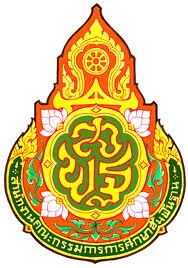 ระเบียบวาระการประชุม ประธานกลุ่มโรงเรียนเพื่อขับเคลื่อนนโยบายการบริหารการจัดการศึกษาสำนักงานเขตพื้นที่การศึกษาประถมศึกษาสิงห์บุรีครั้งที่  ๑/๒๕๖๒วันศุกร์ที่  ๒๕  มกราคม  พ.ศ.  ๒๕๖๒  เวลา  ๐๙.๐๐ น.ณ ห้องประชุม โรงเรียนบ้านหนองลีวิทยาคม  อำเภอค่ายบางระจัน จังหวัดสิงห์บุรีค่านิยมองค์กร สพป.สิงห์บุรี   “จิตดี  ทีมดี  มีความรับผิดชอบ”กลุ่มอำนวยการ   สำนักงานเขตพื้นที่การศึกษาประถมศึกษาสิงห์บุรีถนนสิงห์บุรี - อ่างทอง อำเภอเมือง จังหวัดสิงห์บุรี ๑๖๐๐๐ โทรศัพท์ ๐๓๖-๕๑๑๔๑๗ ต่อ ๑๒๐๐   โทรสาร ๐๓๖ – ๕๑๑๙๘๙Singburi Primary Educational Service Area Officewww.singarea.moe.go.thกำหนดการการประชุม ประธานกลุ่มโรงเรียน เพื่อขับเคลื่อนนโยบายการบริหารการจัดการศึกษาสำนักงานเขตพื้นที่การศึกษาประถมศึกษาสิงห์บุรีครั้งที่ ๑/๒๕๖๒   วันศุกร์ที่  ๒๕  มกราคม  ๒๕๖๒   เวลา ๐๙.๐๐ น.ณ  ห้องประชุม โรงเรียนบ้านหนองลีวิทยาคม  อำเภอค่ายบางระจัน  จังหวัดสิงห์บุรี  ……………………………………เวลา ๐๙.๐๐ น.			พิธีเปิดการประชุมฯ ดร.พิเชฐร์ วันทอง ผอ.สพป.สิงห์บุรี ประธานในพิธีเปิดประชุมฯ   จุดธูปเทียนบูชาพระรัตนตรัย (พิธีกร นำกราบพระรัตนตรัย)กิจกรรมเทิดทูนสถาบัน ชาติ ศาสนา พระมหากษัตริย์ ประธานในพิธีฯ ถวายความเคารพ (คำนับ) หน้าพระบรมฉายาลักษณ์สมเด็จพระเจ้าอยู่หัวมหาวิชราลงกรณ บดินทรเทพยวรางกูร ประธานในพิธีฯ นำกล่าวคำปฏิญาณข้าราชการ สพป.สิงห์บุรีและกล่าวคำปฏิญญา สพป.สิงห์บุรี ในการต่อต้านทุจริตทุกรูปแบบประธานในพิธีฯ และผู้ประชุมร่วมร้องเพลงสรรเสริญพระบารมีกิจกรรมยกย่องเชิดชูเกียรติและเสริมสร้างขวัญกำลังใจผู้ปฏิบัติงาน(มอบเกียรติบัตร/รางวัล)มอบเกียรติบัตร ให้แก่ โรงเรียนบ้านหนองลีวิทยาคม  ที่ให้                        การสนับสนุนกิจกรรมและสถานที่การประชุมประธานกลุ่มโรงเรียนกิจกรรมการนำเสนอเผยแพร่การดำเนินงาน/กิจกรรมของสถานศึกษาโดย นายสมชาย  สิงหา ผู้อำนวยการโรงเรียนบ้านหนองลีวิทยาคมเวลา ๐๙.๓๐ – ๑๐.๐๐ น.	การนำเสนอจุดเน้นนโยบายสำคัญ โดย ดร.พิเชฐร์ วันทอง ผอ.สพป.สิงห์บุรี  เวลา ๑๐.๐๐ – ๑๒.๐๐ น.	การประชุมเพื่อขับเคลื่อนนโยบายการบริหารจัดการศึกษา สพป.สิงห์บุรี  				โดย คณะผู้บริหารของ สพป.สิงห์บุรี , ศึกษานิเทศก์ และประธานกลุ่มโรงเรียน				ทุกกลุ่มโรงเรียนเวลา ๑๒.๐๐ – ๑๓.๐๐ น.	พักรับประทานอาหารกลางวันเวลา ๑๓.๐๐ – ๑๔.๓๐ น.	การประชุมเพื่อขับเคลื่อนนโยบายการบริหารจัดการศึกษา สพป.สิงห์บุรี (ต่อ) - การนำเสนอผลการดำเนินงาน ปัญหา อุปสรรคและแนวทางการแก้ไข	- สรุปการประชุม...........................................หมายเหตุ ;  	กำหนดการนี้ อาจปรับเปลี่ยนได้ตามความเหมาะสม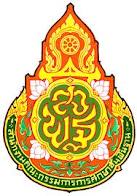         ระเบียบวาระการประชุม ประธานกลุ่มโรงเรียน เพื่อขับเคลื่อนนโยบายการบริหารการจัดการศึกษาสำนักงานเขตพื้นที่การศึกษาประถมศึกษาสิงห์บุรี      ครั้งที่  ๑/๒๕๖๒      วันศุกร์ที่  ๒๕  มกราคม  พ.ศ.๒๕๖๒ เวลา ๐๙.๐๐ น.ณ  ห้องประชุม โรงเรียนบ้านหนองลีวิทยาคม  อ.ค่ายบางระจัน จ.สิงห์บุรี …………………………………..ระเบียบวาระที่ ๑ 	เรื่องที่ประธานแจ้งให้ที่ประชุมทราบระเบียบวาระที่ ๒ 	เรื่องรับรองรายงานการประชุมประธานกลุ่มโรงเรียน สังกัด สพป.สิงห์บุรี  			ครั้งที่ ๕/๒๕๖๑  เมื่อวันที่ ๒๖ พฤศจิกายน ๒๕๖๑ระเบียบวาระที่ ๓ 	เรื่องที่เสนอให้ที่ประชุมทราบ๑. กลุ่มอำนวยการ			    เรื่องที่ ๑ โครงการอุบัติเหตุส่วนบุคคลหมู่ข้าราชการครูและบุคลากรทางการศึกษา  				     (บริษัททิพยประกันภัย จำกัด(มหาชน))เรื่องที่ ๒ โครงการประกันชีวิตกลุ่มข้าราชการครูและบุคลากรทางการศึกษา            และลูกจ้าง (บริษัทเมืองไทยประกันชีวิต จำกัด(มหาชน))เรื่องที่ ๓ ขอความร่วมมือจัดส่งคลิปวีดีโอ ออกอากาศในรายการ“พุธเช้า ข่าวสพฐ”๒. กลุ่มนโยบายและแผน		    	     เรื่องที่ ๑ การตรวจราชการกรณีปกติ รอบที่ ๑ ประจำปีงบประมาณ พ.ศ.๒๕๖๒        ในพื้นที่เขตตรวจราชการที่ ๑๓. กลุ่มส่งเสริมการศึกษาทางไกล เทคโนโลยีสารสนเทศและการศึกษาเรื่องที่ ๑ ซักซ้อมความเข้าใจเกี่ยวกับแนวทางการขอรับความเห็นชอบในการจัดระบบ             คอมพิวเตอร์ของหน่วยงานในสังกัดกระทรวงศึกษาธิการ๔. กลุ่มบริหารงานการเงินและสินทรัพย์เรื่องที่ ๑ การอนุมัติเงินงบประมาณรายจ่าย งบประมาณปี ๒๕๖๒ โอนครั้งที่ ๒๓๐เรื่องที่ ๒ การเบิกจ่ายค่าเช่าอินเตอร์เน็ตของโรงเรียนเรื่องที่ ๓ การส่งหลักฐานขอเบิกเงินทุกประเภทเรื่องที่ ๔ หนังสือรับรองภาษี ประจำปีงบประมาณ พ.ศ.๒๕๖๑เรื่องที่ ๕ ใบแจ้งยอดเงินสมาชิกกองทุนบำเหน็จบำนาญประจำปี พ.ศ.๒๕๖๑๕. กลุ่มบริหารงานบุคคล 		   	     เรื่องที่ ๑  การย้ายข้าราชการครูและบุคลากรทางการศึกษา ตำแหน่งครูสังกัด สพฐ.				       (เอกสารแนบ ๑ หน้า ๑ – ๓)			     เรื่องที่ ๒ การขอหนังสือรับรองการจัดตั้งโรงเรียน๒๖. กลุ่มนิเทศติดตามและประเมินผลการจัดการศึกษา	     เรื่องที่ ๑ แต่งตั้งคณะกรรมการดำเนินงานระดับสนามสอบ การทดสอบทาง                           การศึกษา ระดับชาติขั้นพื้นฐาน O-NET ปีการศึกษา ๒๕๖๑	     เรื่องที่ ๒ แนวทางการขอรับการประเมินเพื่อรับตราพระราชทาน                            “บ้านนักวิทยาศาสตร์น้อยประเทศไทย” (เอกสารแนบ ๒ หน้า ๔ - ๕)	     เรื่องที่ ๓ การอบรมครูสะเต็มศึกษาด้วยระบบทางไกล	     เรื่องที่ ๔ สรุปการนิเทศติดตามระยะที่ ๑ (เอกสารแนบ ๓ หน้า ๖ - ๙)๗. กลุ่มส่งเสริมการจัดการศึกษา   	    เรื่องที่ ๑  ผลการแข่งขันมหกรรมความสามารถทางศิลปหัตถกรรมวิชาการและ                           เทคโนโลยีของนักเรียน ปีการศึกษา ๒๕๖๑	    เรื่องที่ ๒ การขอแต่งตั้งผู้บังคับบัญชาและการตั้งกลุ่ม/กอง                          (เอกสารแนบ ๔ หน้า ๑๐ - ๑๓)	    เรื่องที่ ๓ การคัดเลือกผู้บังคับบัญชาลูกเสือดีเด่น ประจำปี ๒๕๖๒	    เรื่องที่ ๔ การคัดเลือกลูกเสือ เนตรนารี เพื่อรับเข็มบำเพ็ญประโยชน์ ประจำปี ๒๕๖๒๘. หน่วยตรวจสอบภายในเรื่องที่ ๑ มาตรการแก้ไขปัญหาหนี้สินค่าสาธารณูปโภคค้างชำระของส่วนราชการเรื่องที่ ๒ การใช้จ่ายเงินปัจจัยพื้นฐานนักเรียนยากจน๙. กลุ่มกฎหมายและคดี           เรื่องที่ ๑ อุทาหรณ์คดีเกี่ยวกับการปฏิบัติหน้าที่ เรื่องคำสั่งย้ายลักษณะใดที่ไม่ได้เงิน		      วิทยฐานะ      ๑๐. เรื่องเพื่อทราบของกลุ่มโรงเรียนระเบียบวาระที่ ๔ 	เรื่องที่เสนอให้ที่ประชุมพิจารณาเรื่องที่ ๑ การประชุมประธานกลุ่มโรงเรียน(ครั้งต่อไป)ระเบียบวาระที่ ๕ 	เรื่องอื่น ๆ.................................๓ระเบียบวาระที่ ๑          เรื่องที่ประธานแจ้งให้ที่ประชุมทราบ…………………………………………….…………………………………………………………………………………………………………………………………………………………….…………………………………………………………………………………………………………………………………………………………….…………………………………………………………………………………………………………………………………………………………….…………………………………………………………………………………………………………………………………………………………….…………………………………………………………………………………………………………………………………………………………….…………………………………………………………………………………………………………………………………………………………….…………………………………………………………………………………………………………………………………………………………….…………………………………………………………………………………………………………………………………………………………….…………………………………………………………………………………………………………………………………………………………….…………………………………………………………………………………………………………………………………………………………….…………………………………………………………………………………………………………………………………………………………….…………………………………………………………………………………………………………………………………………………………….…………………………………………………………………………………………………………………………………………………………….…………………………………………………………………………………………………………………………………………………………….…………………………………………………………………………………………………………………………………………………………….…………………………………………………………………………………………………………………………………………………………….…………………………………………………………………………………………………………………………………………………………….…………………………………………………………………………………………………………………………………………………………….…………………………………………………………………………………………………………………………………………………………….…………………………………………………………………………………………………………………………………………………………….…………………………………………………………………………………………………………………………………………………………….…………………………………………………………………………………………………………………………………………………………….…………………………………………………………………………………………………………………………………………………………….………………………………………………………………………………………………………………ระเบียบวาระที่ ๒         เรื่องรับรองรายงานการประชุมประธานกลุ่มโรงเรียน สังกัด สพป.สิงห์บุรี เพื่อขับเคลื่อนนโยบายการบริหารจัดการศึกษา ครั้งที่ ๕/๒๕๖๒ เมื่อวันที่ ๒๖ พฤศจิกายน ๒๕๖๑สพป.สิงห์บุรี ได้ประชุม ประธานกลุ่มโรงเรียนในสังกัด สพป.สิงห์บุรี เพื่อขับเคลื่อนนโยบายการบริหารจัดการศึกษา ครั้งที่ ๕/๒๕๖๑ เมื่อวันที่ ๒๖ พฤศจิกายน ๒๕๖๑ เวลา ๐๙.๐๐ น.                            ณ ห้องประชุมโรงเรียนชุมชนวัดพระนอนจักรสีห์ อำเภอเมืองสิงห์บุรี จังหวัดสิงห์บุรี และสพป.สิงห์บุรี ได้จัดทำรายงานการประชุมดังกล่าว  เพื่อแจ้งผู้เกี่ยวข้องนำไปปฏิบัติและพิจารณารับรองรายงานการประชุม ทางเว็บไซต์ของ สพป.สิงห์บุรี www.singarea.moe.go.th  มุมด้านซ้ายของเว็บไซต์  หัวข้อชื่อ “รายงานประชุม                         คณะผู้บริหาร” หากมีประเด็นจะเพิ่มเติม แก้ไข ปรับปรุงประการใด  โปรดแจ้งกลุ่มอำนวยการ ภายในวันที่ ๒๕ มกราคม ๒๕๖๒ หากพ้นกำหนดนี้ ถือว่าที่ประชุมรับรองรายงานการประชุมดังกล่าวประเด็นเสนอ              จึงเรียนมาเพื่อโปรดทราบมติที่ประชุม                …………………………………………………………………………………......................................๔ระเบียบวาระที่ ๓         เรื่องที่เสนอให้ที่ประชุมทราบกลุ่มอำนวยการเรื่องที่ ๑ โครงการอุบัติเหตุส่วนบุคคลหมู่ให้แก่ครูและบุคลากรทางการศึกษาด้วย งานสวัสดิภาพครูและบุคลากรทางการศึกษา กลุ่มอำนวยการ สพป.สิงห์บุรี ได้รับแจ้งจากบริษัททิพยประกันภัย จำกัด(มหาชน) จัดสวัสดิการ โครงการประกันอุบัติเหตุส่วนบุคคลหมู่ให้แก่ครูและบุคลากรทางการศึกษา เพื่อเป็นหลักประกันความมั่นคงให้แก่ครูและบุคลากรทางการศึกษา และครอบครัว                      นับต่อเนื่องมาตลอด บัดนี้กรมธรรม์ที่มีผลคุ้มครองเริ่มต้นตั้งแต่วันที่ ๒๐ กุมพันธ์ ๒๕๖๑ เวลา ๑๒.๐๐ น. และสิ้นสุดวันที่ ๒๐ กุมภาพันธ์ ๒๕๖๒ เวลา ๑๒.๐๐ น. ใกล้สิ้นสุดลงแล้ว บริษัททิพยประกันภัย จำกัด (มหาชน) จึงขอความอนุเคราะห์หน่วยงานของท่านเพื่อดำเนินโครงการ ดังนี้ประชาสัมพันธ์ให้ครูและบุคลากรทางการศึกษาในสังกัดทราบทั่วกันสำรวจความประสงค์ในการต่ออายุผู้เอาประกันของครูบุคลากรทางการศึกษา คู่สมรส และบุตรที่มีอายุ ๖ ปีขึ้นไป(ถ้ามี) และสมาชิกรายใดไม่ประสงค์ต่ออายุให้ขีดฆ่าออกทั้งรายการ                           สมาชิกรายใดประสงค์จะเพิ่มหรือลดทุนประกัน ให้ขีดฆ่าเฉพาะทุนและเบี้ยประกันออกและกรอกทุนพร้อมเบี้ยประกันที่ต้องการแทนกรณีผู้เอาประกันกันรายใหม่ โปรดกรอกรายละเอียดในใบคำขอเอาประกันให้ครบทุกช่องต่อท้ายรายชื่อผู้เอาประกันเดิม พร้อมแนบสำเนาบัตรประจำตัวประชาชนรับรองสำเนาถูกต้องกรมธรรม์มีผลคุ้มครอง เริ่มต้นตั้งแต่วันที่ ๒๐ กุมภาพันธ์ ๒๕๖๒ เวลา ๑๒.๐๐ น. สิ้นสุด วันที่ ๒๐ กุมภาพันธ์ ๒๕๖๓ เวลา ๑๒.๐๐ น.ทุนประกัน มี ๒ ประเภท- ประเภท ก ๓๐๐,๐๐๐บาท(เงื่อนไขรายได้/ไม่มี)เบี้ยประกันต่อปี ๓๑๕ บาท- ประเภท ข ๕๐๐,๐๐๐ บาท (เงื่อนไขรายได้/เงินเดือนของผู้เอาประกันอย่างต่ำ ๗,๐๐๐ บาท เบี้ยประกันต่อปี  ๕๒๕ บาทคุณสมบัติผู้เอาประกัน- อายุไม่เกิน ๖๐ ปี วันเอาประกันภัย สมารถต่ออายุประกันภัยได้ถึงอายุ ๖๕ ปี- เป็นครูและบุคลกร คู่สมรส หรือ ผู้เอาประกันที่ขอต่ออายุการเอาประกันในครั้งนี้- บุตรของครูและบุคลากรทางการศึกษาที่มีอายุ ๖ ปีขึ้นไป สามารถทำทุนประกันทุน ๓๐๐,๐๐๐ บาท เบี้ยประกัน ๓๑๕ บาท ส่งใบคำขอเอาประกันและแนบสำเนาบัตรประชาชน(เฉพาะสมาชิกใหม่) พร้อมชำระเงินค่าเบี้ยประกัน (สมาชิกเดิมส่งเฉพาะเบี้ยประกันไม่ต้องส่งใบคำขอ) ส่งกลุ่มอำนวยการ ภายในวันที่ ๑๔ กุมภาพันธ์ ๒๕๖๒ (ติดต่อขอรายละเอียดและใบคำขอ พร้อมชำระเบี้ยประกันได้ที่กลุ่มอำนวยการ สพป.สิงห์บุรี 036-511417 	ต่อ 1003)ประเด็นเสนอ    เพื่อโปรดทราบและดำเนินการ มติที่ประชุม      …………………………………………………………………………………......................................๕		เรื่องที่ ๒ โครงการประกันชีวิตกลุ่มข้าราชการครูและบุคลากรทางการศึกษาและลูกจ้าง		ด้วย งานสวัสดิภาพครูและบุคลากรทางการศึกษา กลุ่มอำนวยการ สพป.สิงห์บุรี ได้รับแจ้งจากบริษัทเมืองไทยประกันชีวิต จำกัด(มหาชน) แจ้งว่า ได้จัดสวัสดิการ โครงการประกันชีวิตกลุ่มสำหรับข้าราชการและลูกจ้างในสังกัด และกรมธรรม์ประกันภัยจะครบกำหนดรอบปีกรมธรรม์และหมดอายุลงในวันที่ ๒๔ มีนาคม ๒๕๖๒ จึงขอความร่วมมือให้หน่วยงานดำเนินการต่ออายุธรรม์และการสมัครสมาชิกใหม่ ดังนี้ประชาสัมพันธ์ให้ครูและบุคลากรทางการศึกษาในสังกัดทราบทั่วกันสำรวจรายชื่อผู้เอาประกัน (สมาชิกเดิม) และขีดฆ่าบุคคลที่ไม่ประสงค์จะต่ออายุความคุ้มครอง และบุคคลที่อายุ(ปีปัจจุบัน-ปีเกิด) เกิน ๕๙ ปี และบุคคลที่ย้ายออกจากพื้นที่แล้ว (กรณีสมาชิกเดิมมีความประสงค์ต่ออายุกรมธรรม์ ชำระเฉพาะเบี้ยประกันจำนวน ๑๖๕ บาท ไม่ต้องกรอกใบคำขอ)กรณีสมาชิกที่ประสงค์จะสมัครใหม่ ให้กรอกรายละเอียดใบคำขอเอาประกันภัยกลุ่ม สำหรับผู้ขอเอาประกันภัยชนิดมีคำถามสุขภาพที่แนบให้ครบถ้วน พร้อมชำระเบี้ยประกัน จำนวน ๑๖๕ บาทค่าเบี้ยประกันปีละ 165 บาท ให้ความคุ้มครอง(ค่าสินไหม)จำนวน 150,000 บาท (หนึ่งแสนห้าหมื่นบาทถ้วน)แยกเป็นกรณีเสียชีวิตปกติรายละ 50,000 บาทและอุบัติเหตุรายละ 100,000 บาท ส่งใบคำขอเอาประกัน(เฉพาะสมาชิกใหม่) พร้อมชำระเงินค่าเบี้ยประกัน (สมาชิกเดิมส่งเฉพาะเบี้ยประกันไม่ต้องส่งใบคำขอ) ส่งกลุ่มอำนวยการ ภายในวันที่ ๑๕ มีนาคม ๒๕๖๒ (ติดต่อขอรายละเอียดและใบคำขอ พร้อมชำระเบี้ยประกันได้ที่กลุ่มอำนวยการ สพป.สิงห์บุรี 036-511417 ต่อ 1003)ประเด็นเสนอ    เพื่อโปรดทราบและดำเนินการ มติที่ประชุม      …………………………………………………………………………………......................................		เรื่องที่ ๓ ขอความร่วมมือจัดส่งคลิปวีดีโอ เพื่อออกอากาศในรายการ “พุธเช้า ข่าว สพฐ.”		ด้วย สพฐ. กำหนดจัดรายการ “พุธเช้า ข่าว สพฐ.” ออกอากาศทุกวันพุธ โดยแบ่งการออกอากาศเป็น ๒ ช่วง คือ ช่วงที่ ๑ พุธเช้า ข่าวโรงเรียน ระหว่างเวลา ๐๗.๓๐ – ๐๘.๐๐ น. และช่วงที่ ๒ พุธเช้า ข่าว สพฐ. ระหว่างเวลา ๐๘.๐๐ – ๐๙.๐๐ น. ทางสถานีโทรทัศน์การศึกษาทางไกลผ่านดาวเทียม DLTV ช่อง ๑๕ , OBEC Channel, VDO Conference, เว็บไซต์ www.obectv.tv, www.youtube.com/obectvonlinewww.facebook.com/obectvonline โดยมีวัตถุประสงค์เพื่อสร้างความรับรู้ ความเข้าใจเกี่ยวกับข่าวสาร นโยบาย ซึ่งเป็นข้อมูล แนวปฏิบัติที่ถูกต้อง ชัดเจน และรวดเร็ว ถึงผู้บริหาร สถานศึกษา ครู นักเรียน และประชาชน และในช่วงที่ ๑ พุธเช้า ข่าวโรงเรียน เป็นการนำเสนอเรื่องราวดี ๆ ของนักเรียน ครู และโรงเรียน อาทิเช่น รูปแบบการจัดการเรียนการสอน PLC หรือ Best practice ที่เป็นเลิศ กิจกรรมเด่น/ต้นแบบของโรงเรียน                    การรณรงค์คัดแยกขยะ โรงเรียนคุณภาพประจำตำบล โรงเรียนประชารัฐจังหวัดชายแดนภาคใต้ Partnership School สะเต็ม ผลงานนวัตกรรมของนักเรียน ครู หรือ นำเสนอครูดีที่หนูรัก ครูเก่ง ครูที่มีเทคนิคในการสอนเพื่อเป็นแบบอย่างให้เพื่อนครู หรือจะเป็นการนำเสนอเด็กเก่ง เด็กกล้าแสดงออก เพื่อเผยแพร่ประชาสัมพันธ์ในรายการดังกล่าว		สพฐ.จึงขอความร่วมมือให้ สพท.ทุกเขต ร่วมจัดส่งคลิปวีดีโอ ความยาว ๓ – ๕ นาที เพื่อเผยแพร่ประชาสัมพันธ์กิจกรรมของโรงเรียนในสังกัดในช่วงที่ ๑ พุธเช้า ข่าวโรงเรียน โดยสามารถส่งคลิปวีดีโอ ได้ที่ อีเมล์ wedobec@gmail.com, S_down@hotmail.com หรือที่ศูนย์สารนิเทศการศึกษาขั้นพื้นฐาน สำนักอำนวยการ สพฐ. กระทรวงศึกษาธิการ ถนนราชดำเนินนอก เขตดุสิต กรุงเทพฯ ๑๐๓๐๐ ทั้งนี้สามารถสอบถามรายละเอียดเพิ่มเติมได้ที่โทรศัพท์ ๐๒ – ๒๘๘ ๕๕๑๕ ประเด็นเสนอ    เพื่อโปรดทราบและดำเนินการ มติที่ประชุม      …………………………………………………………………………………......................................๖                   ๒ กลุ่มนโยบายและแผน		   เรื่องที่ ๑ การตรวจราชการกรณีปกติ รอบที่ ๑ ประจำปีงบประมาณ พ.ศ.๒๕๖๒ ในพื้นที่เขตตรวจราชการที่ ๑		  สพป.สิงห์บุรี ขอสรุปแผนปฏิบัติการตรวจราชการกรณีปกติ รอบที่ ๑ ประจำปีงบประมาณ พ.ศ.๒๕๖๒ ในพื้นที่เขตตรวจราชการที่ ๑ กลุ่มจังหวัดภาคกลางตอนบน จังหวัดชัยนาท จังหวัดพระนครศรีอยุธยา จังหวัดลพบุรี จังหวัดสระบุรี จังหวัดสิงห์บุรี จังหวัดอ่างทอง ดังนี้นโยบายและจุดเน้นการศึกษาของกระทรวงศึกษาธิการ ปีงบประมาณ 2562 ยึดกรอบการปฏิรูปการศึกษา โดยน้อมนำพระราชกระแสของสมเด็จพระเจ้าอยู่หัว รัชกาลที่ 10 ด้านการศึกษา ที่จะต้องมุ่งสร้างพื้นฐานให้เด็ก เยาวชน และผู้เรียนมีทัศนคติที่ถูกต้องในเรื่องสถาบันหลักของชาติสร้างพื้นฐานชีวิต ( อุปนิสัย) ที่เข้มแข็ง สร้างความรู้ ทักษะเพื่อให้มีอาชีพ มีงานทำและได้นำเป้าหมายของยุทธศาสตร์ชาติ ด้านการเสริมสร้างศักยภาพทรัพยากรมนุษย์ ที่มุ่งให้คนไทยเป็นคนดี คนเก่ง มีคุณภาพ พร้อมสำหรับวิถีชีวิต ในศตวรรษที่ 21 และยึดเจตนารมณ์ของรัฐธรรมนูญแห่งราชอาณาจักรไทย พุทธศักราช 2560ที่กำหนดหลักการในส่วนที่เกี่ยวข้องกับการพัฒนาเด็กเล็ก (ปฐมวัย) ที่สำคัญได้ยึดวัตถุประสงค์ของการปฏิรูปการศึกษา ภายใต้แผนปฏิรูปประเทศด้านการศึกษาในประเด็นสำคัญ คือ 1 ) ยกระดับคุณภาพการศึกษา 2) ลดความเหลื่อมล้ำทางการศึกษา 3) มุ่งความเป็นเลิศและสร้างขีดความสามารถในการแข่งขันของประเทศและ 4) ปรับปรุงระบบการศึกษาที่มีประสิทธิภาพ         		    (2)  จัดทำนโยบายและจุดเน้นการจัดการศึกษาของกระทรวงศึกษาธิการ ปีงบประมาณ พ.ศ. 2562 โดยยึดกรอบฯ ตามข้อ (1) ที่มีองค์ประกอบคือ1) หลักการ 2) จุดเน้นการจัดการศึกษาในระดับก่อนอนุบาล ระดับอนุบาล ระดับประถมศึกษา/มัธยมศึกษา ระดับอาชีวศึกษา และระดับอุดมศึกษา ซึ่งมีรายละเอียดได้แก่                              (2.1) หลักการ              		- ประชาชนทุกกลุ่มทุกวัย ได้รับการศึกษาในระบบต่างๆ และการเรียนรู้ตลอดชีวิต                               - เด็ก เยาวชน ผู้เรียนมีทัศนคติที่ถูกต้อง มีพื้นฐานชีวิตที่เข้มแข็ง(สุขภาพ และอุปนิสัย)                               - จัดการศึกษาให้สอดคล้องกับทิศทางการพัฒนาประเทศและการเปลี่ยนแปลงของสังคมโลก         			(2.2) ระดับก่อนอนุบาล โดยเน้นประสานหน่วยงานอื่น ในการเตรียมความพร้อมผู้เรียน                 ในด้านสุขภาพและโภชนาการ          			(2.3) ระดับอนุบาลเน้นความร่วมมือ รัฐ ท้องถิ่น เอกชน พ่อแม่และผู้ปกครองในการจัดการศึกษาระดับอนุบาล โดยมีจุดเน้น              		- พัฒนาผู้เรียนให้มีความพร้อมทั้งด้านร่างกาย จิตใจ สติปัญญา อารมณ์และสังคม             		- จัดประสบการณ์การเรียนรู้ เน้นการเรียนปนเล่น เรียนรู้อย่างมีความสุขและสร้างกิจกรรมเสริม          			(2.4) ระดับประถมศึกษา/ระดับมัธยมศึกษา ครูและผู้สร้างกระบวนการเรียนรู้ร่วมกันและจัดการเรียนรู้แบบองค์รวม จัดแหล่งเรียนรู้เพื่อพัฒนาผู้เรียนให้มีคุณภาพ โดยมีจุดเน้น              		- เรียนภาษาไทย เน้นเพื่อการสื่อและใช้เป็นเครื่องมือเพื่อเรียนวิชาอื่น             		- เรียนภาษาอังกฤษ เน้นการสื่อสาร              		- เรียนรู้ด้วยวิธีการ Active learning เน้นพัฒนาทักษะกระบวนการคิด การเรียนรู้จากสถานการณ์จริง สถานการณ์จำลอง กิจกรรมการเรียนรู้จากปัญหาและการลงมือปฏิบัติ สามารถเรียนรู้ได้ทุกที่ ทุกเวลาและเรียนรู้อย่างมีความสุข             		- เรียนรู้ Digital และใช้ Digital เป็นเครื่องมือการเรียนรู้ ๗             		  - ส่งเสริมการเรียนวิทยาศาสตร์เพื่อสร้างนวัตกรรม             		  - จัดการเรียนรู้ที่หลากหลาย ที่เชื่อมโยงสู่อาชีพและการมีงานทำ             		  - พัฒนาครูตามความต้องการของครูและสถานศึกษา (คูปองครู)              		  - จัดให้มีโครงการ 1 ตำบล 1 โรงเรียนคุณภาพ      		(3) การขับเคลื่อนนโยบายและจุดเน้นฯ ตามข้อ (2) ไปสู่การปฏิบัติ เพื่อเกิดผลสัมฤทธิ์ในภาพรวมของกระทรวงศึกษาธิการ สามารถตอบสนองเป้าหมาย เจตนาอารมณ์ และวัตถุประสงค์ ตามข้อ (1) ซึ่งมีรายละเอียดดังนี้             	    (3.1) ใช้กระบวนการพัฒนาคุณธรรม บูรณาการในทุกกระบวนการเรียนรู้             	    (3.2) สอดแทรกเรื่องความโปร่งใส ยุติธรรม และป้องกันการทุจริตให้มีในทุกมิติ ทั้งการเรียนการสอน การนิเทศ และการบริหาร              	    (3.3)  ให้องค์กรหลักนำไปกำหนดนโยบายขององค์กรสู่การพัฒนาที่ยั่งยืนและขับเคลื่อนสู่การปฏิบัติขององค์การ             	    (3.4) เน้นการสร้างโอกาสทางการศึกษาให้กับทุกกลุ่มบุคคล ทุกระดับ ทุกประเทศสู่การลดความเหลื่อมล้ำในการรับการศึกษาที่มีคุณภาพในทุกหน่วยงาน             	    (3.5) ให้ศึกษาธิการจังหวัด นำเสนอคณะกรรมการศึกษาธิการจังหวัด  จัดทำแผนและขับเคลื่อนสู่การปฏิบัติในการจัดการศึกษาในแต่ละจังหวัดอย่างเป็นรูปธรรม             	    (3.6) ใช้เทคโนโลยีเชื่อมโยงข้อมูล ( Big Data) สำหรับเป็นเครื่องมือในการเรียนรู้และเครื่องมือในการบริหาร              	    (3.7)  ให้หน่วยงานทางการศึกษาจัดให้มีการพัฒนาหลักสูตรให้มีความเชื่อมโยงทั้งระดับทางการศึกษาขั้นพื้นฐาน อาชีวศึกษา และอุดมศึกษา              	    (3.8) ให้สำนักบริหารงานการศึกษาเป็นพิเศษ เป็นหน่วยงานประสาน ดูแลเด็กที่มีความต้องการจำเป็น พิเศษในทุกระดับ เพื่อให้เด็กพิเศษได้การพัฒนา สามารถเรียนรู้และพึ่งพาตนเองได้              	    (3.9) ให้สำนักงานส่งเสริมการศึกษานอกระบบและการศึกษาตามอัธยาศัยเป็นหน่วยงาน และประสานงานกับหน่วยงานที่เกี่ยวข้อง ดูแลเด็กที่ตกหล่นตากระบบการศึกษา และการศึกษาผู้สูงอายุ             	    (3.10) ให้ผู้ตรวจราชการกระทรวงศึกษาธิการ และศึกษาธิการภาค มีบทบาทและหน้าที่ตรวจราชการ ติดตาม ประเมินผล ทั้งในระดับนโยบายและระดับปฏิบัติ        ๒. ขอบเขตการตรวจราชการ ( นโยบายการตรวจราชการ )              นโยบายการตรวจราชการกรณีปกติ ของผู้ตรวจการกระทรวงศึกษาธิการตามนโยบายของรัฐมนตรีว่าการกระทรวงศึกษาธิการ ประจำปีงบประมาณ 2562 มีดังนี้          (1) ยกระดับคุณภาพการศึกษา โดยมีประเด็นการตรวจราชการดังนี้                  หลักสูตร/การจัดการเรียนการสอน การวัดและประเมินผลผู้เรียน                    -STEM/STREM Ed. /หลักสูตรวอลดอร์ฟ มอนเตสเซอรี่                   -Brain Based Learning (BBL) / Project Based (PBL)                   -การเรียนรู้ด้วยวิธีการ Active Learning                   - ทักษะการพูด อ่าน เขียน / ยกระดับความสามารถทางภาษาของครู /ทักษะวิธีการคิดวิเคราะห์                     - การฝึกอบรมพัฒนาทักษะภาษาอังกฤษเพื่อก้าวสู่อาชีพ ( Civic Echove)การจัดการศึกษาเพื่อสร้างความเป็นพลเมือง(Civic Education)การพัฒนามาตรฐานการศึกษาที่มีคุณภาพในทุกระดับการศึกษา๘       (2) การลดความเหลื่อมล้ำทางการศึกษา การเข้าถึงบริการทางการศึกษาที่มีคุณภาพในทุกระดับ                          -  การจัดการศึกษาปฐมวัย /โครงการสร้างเครือข่ายดิจิทัลชุมชนระดับตำบล /                         การยกระดับคุณภาพศูนย์การเรียนรู้ตลอดชีวิตชุมชน /การจัดการศึกษาในกลุ่มเด็กตกหล่นจากระบบการศึกษาโครงสร้างพื้นฐานและสิ่งอำนวยความสะดวกในการเรียนรู้และการเข้าถึงองค์ความรู้- เรียนรู้ Digital และใช้ Digital เป็นเครื่องมือการเรียนรู้ /DLTV / แก้ปัญหาครูขาด ครูไม่ครบชั้น ครูไม่ครบวิชา         (3) การสร้างความเป็นเลิศและสร้างขีดความสามารถในการแข่งขัน เพิ่มศักยภาพผู้สำเร็จการศึกษาให้สอดครองกัลป์กลไกลการขับเคลื่อนเศรษฐกิจของประเทศ นโยบายประเทศไทย4.0 และความสามารถในการแข่งขัน  -Work Experience / โลกทัศน์อาชีพ / พัฒนาโรงเรียนวิทยาศาสตร์ /การเตรียมผู้เรียนเพื่อการเป็นวัตกรรมในอนาคต /ห้องเรียนอาชีพในโรงเรียนมัธยม /ยกระดับมาตรฐานอาชีวศึกษาทวิภาคี (Dual Vocational Education/DVE)/ สหกิจศึกษา (Work  Integrated Learning/WIL) /สร้างทักษะการเป็นผู้ประกอบการ (SMEs) 4.1/Start Upหลักสูตรการผลิตกำลังคนที่ตอบสนองความต้องการของสถานประกอบการ- อาชีวะ 4.01/หลักสูตรอาชีวะ Premium 10 อุตสาหกรรมเป้าหมาย      (4) การเพิ่มประสิทธิภาพการบริหารจัดการ                -โครงการ 1 ตำบล 1 โรงเรียนคุณภาพ /การบริหารจัดการทรัพยากรเพื่อกาสรศึกษา /Partnership School /การสร้างการมีส่วนร่วมของพ่อแม่ ผู้ปกครอง ชุมชน สถาบัน/องค์กรต่างๆในสังคม เพื่อสนับสนุนการจัดการศึกษา /จัดตั้งศูนย์ประสานงานการผลิตและพัฒนากำลังคนอาชีวศึกษาในภูมิภาค /ความร่วมมือสถานประกอบการร่วมจัดอาชีวศึกษา            (5)  การบริหารงานบุคคลของข้าราชการครูและบุคลลากรทางการศึกษาการพัฒนาครูทั้งระบบ เพื่อการจัดการเรียนรู้แนวใหม่-พัฒนาครู/ครูพี่เลี้ยง/ครูปฐมวัยที่ไม่จบวิชาเอกปฐมวัย /พัฒนาครูตามโครงการพัฒนาครูรูปแบบครบวงจร(คูปองครู)และ PLC / ยกระดับคุณภาพการศึกษาจากการจัดการเรียนการสอนของครูเชื่อมโยงวิทยฐานะ /ฝึกงานในสถานประกอบการชองครูสายอาชีพ(6) การขับเคลื่อนนโยบายการจัดการศึกษาในระดับภูมิภาค -การขับเคลื่อนคุณภาพการศึกษาที่สอดคล้องกับทิศทางการพัฒนาจังหวัดกลุ่มจังหวัดและภาค-ความเชื่อมโยงการจัดหลักสูตรการศึกษาทุกระดับเพื่อตอบสนองการพัฒนาเชิงพื้นที่ -การจัดและบูรณาการข้อมูลสารสนเทศทางการศึกษาเพื่อการวางแผนการศึกษาเชิงพื้นที่-การเตรียมความพร้อมในการบริหารจัดการภาค 6 ภาค     ประเด็นเสนอ	เพื่อโปรดทราบและดำเนินการในส่วนที่เกี่ยวข้องมติที่ประชุม      …………………………………………………………………………………......................................๙๓. กลุ่มส่งเสริมการศึกษาทางไกล เทคโนโลยีสารสนเทศและการสื่อสารเรื่องที่ ๑ ซักซ้อมความเข้าใจเกี่ยวกับแนวทางการขอรับความเห็นชอบในการจัดหาระบบคอมพิวเตอร์ของหน่วยงานในสังกัดกระทรวงศึกษาธิการ	สืบเนื่องจากคณะรัฐมนตรีเมื่อวันที่ ๒๓ มีนาคม ๒๕๔๗ ได้กำหนดให้ทุกส่วนราชการที่จะจัดหาระบบคอมพิวเตอร์ จะต้องได้รับความเห็นชอบจากคณะกรรมการเทคโนโลยีสารสนเทศและการสื่อสารเพื่อการศึกษา ซึ่งกระทรวงศึกษาธิการได้มีการแต่งตั้งคณะกรรมการเทคโนโลยีสารสนเทศและการสื่อสารเพื่อการศึกษาขึ้น ตามคำสั่งกระทรวงศึกษาธิการ ที่ สป. ๒๐๑๒/๒๕๖๐ ลงวันที่ ๑๕ ธันวาคม ๒๕๖๐ และคณะกรรมการดังกล่าวได้มีการประชุมเมื่อวันที่ ๓๐ มกราคม ๒๕๖๑ และมีมติเห็นชอบแนวทางการขอรับความเห็นชอบในการจัดหาระบบคอมพิวเตอร์ของกระทรวงศึกษาธิการ ซึ่งกระทรวงศึกษาธิการได้แจ้งแนวทางดังกล่าวให้กับหน่วยงานในสังกัดกระทรวงศึกษาธิการรับทราบและถือปฏิบัติ ตามหนังสือสำนักงานปลัดกระทรวงศึกษาธิการ ที่ ศธ ๐๒๐๒.๑/๒๖๒๙ ลงวันที่ ๒๑ กุมภาพันธ์ ๒๕๖๑	เนื่องจากสำนักงานปลัดกระทรวงศึกษาธิการ ได้แจ้งว่ายังมีหน่วยงานในสังกัดกระทรวงศึกษาธิการบางหน่วยงานปฏิบัติไม่เป็นไปตามแนวทางดังกล่าว ดังนั้น เพื่อให้การดำเนินการของหน่วยงานในสังกัดมีความถูกต้อง และเป็นไปตามนัยมติคณะรัฐมนตรี จึงขอแจ้งแนวทางการดำเนินการให้เป็นไปตามแนวทางการขอรับความเห็นชอบในการจัดหาระบบคอมพิวเตอร์ของหน่วยงาน ในสังกัดกระทรวงศึกษาธิการ ดังนี้	๑. โครงการที่ดำเนินการระหว่างปีงบประมาณ (ใช้เงินเหลือจ่าย/โอนเปลี่ยนแปลง)	    ๑.๑ โครงการที่มีวงเงินไม่เกิน ๕ ล้านบาท มอบอำนาจให้ผู้บริหารเทคโนโลยีสารสนเทศระดับสูงของหน่วยงาน เป็นผู้ให้ความเห็นชอบ ตามขั้นตอนในแผนภูมิที่ ๑.๑	    ๑.๒ โครงการที่มีวงเงินเกิน ๕ ล้านบาท แต่ไม่เกิน ๑๐๐ ล้านบาท ให้เสนอขอรับความเห็นชอบแต่คณะกรรมการเทคโนโลยีสารสนเทศและการสื่อสารเพื่อการศึกษา ตามขั้นตอนในแผนภูมิที่ ๑.๒ 		๑.๓ โครงการที่มีวงเงินเกิน ๑๐๐ ล้านบาท ให้เสนอขอรับความเห็นชอบต่อคณะกรรมการเทคโนโลยีสารสนเทศและการสื่อสารเพื่อการศึกษา ตามขั้นตอนในแผนภูมิที่ ๑.๓	๒. โครงการสำหรับเสนอขอตั้งงบประมาณประจำปี		๒.๑ โครงการที่มีวงเงินไม่เกิน ๑๐๐ ล้านบาท ให้เสนอขอรับความเห็นชอบต่อคณะกรรมการเทคโนโลยีสารสนเทศและการสื่อสารเพื่อการศึกษา ตามขั้นตอนในแผนภูมิที่ ๒.๑		๒.๒ โครงการที่มีวเงินเกิน ๑๐๐ ล้านบาท ให้เสนอขอรับความเห็นชอบต่อคณะกรรมการเทคโนโลยีสารสนเทศและการสื่อสารเพื่อการศึกษา ตามขั้นตอนในแผนภูมิที่ ๒.๒	ทั้งนี้ สามารถดาวน์โหลด แบบฟอร์มเกี่ยวกับการเขียนโครงการ การรายงานผลการพิจารณาให้ความเห็นชอบ (บร.๑) และการรายงานผลการจัดหาระบบคอมพิวเตอร์ (บร.๒) ได้ที่ http://www.techno.bopp.go.thประเด็นเสนอ	เพื่อโปรดทราบและดำเนินการมติที่ประชุม      …………………………………………………………………………………......................................๑๐๔. กลุ่มบริหารงานการเงินและสินทรัพย์		    เรื่องที่ ๑  การอนุมัติเงินงบประมาณรายจ่าย งบประมาณ ปี 2562 โอนครั้งที่ 230ด้วย สำนักงานคณะกรรมการการศึกษาขั้นพื้นฐาน ได้แจ้งจัดสรรงบประมาณรายจ่ายงบประมาณปี 2562 ตามแผนงานพื้นฐานด้านการพัฒนาและเสริมสร้างศักยภาพคนฯ กิจกรรมการก่อสร้าง ปรับปรุง ซ่อมแซมอาคารเรียนและสิ่งก่อสร้างประกอบสำหรับโรงเรียนปกติและกิจกรรมส่งเสริมการจัดการศึกษาสำหรับโรงเรียนในโครงการตามพระราชดำริ โรงเรียนเฉลิมพระเกียรติและโรงเรียนในเขตพื้นที่สูงและถิ่นทุรกันดาร งบลงทุน(ค่าที่ดินและสิ่งก่อสร้าง) เพื่อจัดสรรให้กับโรงเรียนในสังกัดนั้นบัดนี้ สำนักงานคณะกรรมการการศึกษาขั้นพื้นฐาน ได้ดำเนินการโอนเงินจัดสรรเงินรายการดังกล่าวมาให้แล้ว จำนวนเงิน 19,566,300 บาท (สิบเก้าล้านห้าแสนหกหมื่นหกพันสามร้อยบาทถ้วน)เพื่อให้การบริหารงบประมาณปี พ.ศ. 2562 เป็นไปอย่างรวดเร็ว สามารถควบคุมการใช้จ่ายเงินงบประมาณได้อย่างมีประสิทธิภาพ ทั้งนี้ขอให้เร่งดำเนินการก่อหนี้ผูกพันและขอให้ถือปฏิบัติตามประกาศหรือคำสั่งคณะรักษาความสงบแห่งชาติที่เกี่ยวข้อง รวมทั้งปฏิบัติตามกฎหมาย ข้อบังคับมติคณะรัฐมนตรี พระราชบัญญัติการจัดซื้อจัดจ้างและการบริหารพัสดุภาครัฐ พ.ศ. 2560 ระเบียบกระทรวงการคลังว่าด้วยการจัดซื้อจัดจ้างและการบริหารพัสดุภาครัฐ พ.ศ. 2560และมาตรฐานของทางราชการ อย่างสุจริต โดยพิจารณาถึงประโยชน์สูงสุดของทางราชการเป็นสำคัญ จึงขอให้โรงเรียนที่ได้รับจัดสรรเงินงบประมาณตามเอกสารแนบ จัดส่งสำเนาสัญญาจ้างและใบสั่งซื้อสั่งจ้าง พร้อมเลขที่โครงการและเลขที่คุมสัญญาในระบบ e-GP ให้สพป.สิงห์บุรีภายในวันที่ 28 มกราคม 2562 เพื่อให้สพป. จัดทำใบ PO ในระบบ GFMIS ต่อไป เพื่อให้การเบิกจ่ายเงินงบประมาณปี พ.ศ. 2562 เป็นไปตามมาตรการเร่งรัดการเบิกจ่ายเงินงบประมาณของรัฐบาลประเด็นเสนอ	เพื่อโปรดทราบและดำเนินการมติที่ประชุม      …………………………………………………………………………………......................................เรื่องที่ ๒ การเบิกเงินค่าเช่าอินเตอร์เน็ทของโรงเรียนด้วยปัญหาอุปสรรคในการเบิกจ่ายเงินค่าเช่าอินเตอร์เน็ทของโรงเรียน เกิดจากกรณีที่โรงเรียนส่งใบแจ้งหนี้มาขอเบิกเงินที่สำนักงานเขตพื้นที่การศึกษา สำนักงานเขตพื้นที่จะไปจ่ายชำระเงินให้ตามหน่วยงานแจ้งหนี้ในใบเสร็จ แต่โรงเรียนไปชำระเงินค่าอินเตอร์เน็ทด้วยตนเองอีก เป็นการจ่ายชำระเงินซ้ำซ้อน ทำให้เขตไปจ่ายเงินให้กับหน่วยงานที่แจ้งหนี้ไม่ได้ เป็นปัญหาในการเบิกจ่าย  จึงขอความอนุเคราะห์ให้สำรองจ่ายไปก่อนแล้วนำใบเสร็จมาเบิกกับสำนักงานเขตเพื่อสำนักงานเขตจะได้จ่ายให้กับผู้สำรองจ่ายต่อไป โดยไม่ใช้เงินอุดหนุนสำรองจ่าย แต่หากไม่สามารถสำรองจ่ายได้ให้ส่งใบเสร็จมาที่สำนักงานเขตแล้วไม่ต้องไปจ่ายเงินเอง เพื่อสำนักงานเขตจะได้ไป                    ชำระหนี้ได้ ต่อไปประเด็นเสนอ	เพื่อโปรดทราบและดำเนินการมติที่ประชุม      …………………………………………………………………………………......................................เรื่องที่ ๓ การส่งหลักฐานขอเบิกเงินทุกประเภทกลุ่มบริหารงานการเงินและสินทรัพย์  ขอแจ้งให้โรงเรียนระบุจำนวนเงินขอเบิกทั้งสิ้นในหนังสือนำส่งด้วย เนื่องจากเจ้าหน้าที่จะได้ตรวจสอบหลักฐานขอเบิกกับสรุปในหนังสือนำว่าถูกต้องตรงกันหรือไม่ เนื่องจากจำนวนใบสำคัญที่ขอเบิกอาจมีหลายรายการ แต่โรงเรียนไม่ได้สรุปหน้างบหรือหน้าหนังสือนำส่งว่าขอเบิกจำนวนเงินทั้งสิ้นจำนวนเท่าไร จึงขอให้โรงเรียนเพิ่มข้อความจำนวนเงินไว้ด้วยเพื่อความถูกต้องในการเบิกจ่ายต่อไปประเด็นเสนอ	เพื่อโปรดทราบและดำเนินการมติที่ประชุม      …………………………………………………………………………………......................................๑๑เรื่องที่ ๔  หนังสือรับรองภาษี ประจำปี พ.ศ. 2561 	ด้วยในปีภาษี 2561 ที่จะต้องยื่นเงินรายได้ประจำปีภายในวันที่ 31 มีนาคม 2562 นั้น ขณะนี้หนังสือรับรองภาษีข้าราชการบำนาญสำนักงานเขตพื้นที่ดำเนินการจัดพิมพ์ส่งให้กับข้าราชการบำนาญตามที่อยู่เรียบร้อยแล้ว แต่สำหรับข้าราชการ สพฐ. อยู่ระหว่างดำเนินการปรับปรุงข้อมูลเงินเดือนรายการเบิกเกินส่งคืนอยู่เพื่อปรับยอดรายได้ให้ถูกต้องในภาพรวมของทุก สพป. หาก สพฐ.ปรับฐานข้อมูลเรียบร้อยแล้วจะจัดพิมพ์หนังสือรับรองภาษีประจำปี 2561 ให้กับโรงเรียนในโอกาสต่อไป เพื่อนำไปยื่นภาษีประจำปี 2561ประเด็นเสนอ	เพื่อโปรดทราบและดำเนินการมติที่ประชุม      …………………………………………………………………………………......................................เรื่องที่ ๕  ใบแจ้งยอดเงินสมาชิกกองทุนบำเหน็จบำนาญประจำปี พ.ศ. 2561     ด้วยในปี พ.ศ. 2561 กองทุนบำเหน็จบำนาญข้าราชการได้เพิ่มช่องทางการขอรับใบแจ้งยอดเงินสมาชิกกองทุนบำเหน็จบำนาญข้าราชการขึ้นเป็นสองช่องทาง ขอรับใบแจ้งยอดผ่านส่วนราชการ ขอรับใบแจ้งยอดทางอีเมลส่วนตัว ซึ่งสำนักงานเขตพื้นที่การศึกษาประถมศึกษาสิงห์บุรี ได้เคยสำรวจไปแล้วว่าสมาชิก กบข.มีความประสงค์จะรับข้อมูลใบแจ้งยอดทางใด สมาชิก กบข.ที่ประสงค์ขอรับทางอีเมล สามารถขอรับใบรับรองยอด กบข.ได้ทางอีเมลได้เลยโดยเข้าไปในระบบอีเมลส่วนตัวแล้วจะได้รับข้อความจากกบข.แล้วใส่รหัสผ่านเป็นวันเดือนปีเกิดของตนเองก็สามารถสั่งพิมพ์ใบแจ้งยอดเงินของตนเองแล้วนำไปลดหย่อนภาษีได้เลย สำหรับหรับข้าราชการที่ระบุขอรับผ่านส่วนราชการให้รอเอกสารจาก กบข.ขณะนี้ยังไม่ได้รับหาก กบข ส่งใบรับรองยอดมาจะแจ้งให้ทราบอีกครั้งหนึ่ง
ประเด็นเสนอ	เพื่อโปรดทราบและดำเนินการมติที่ประชุม      …………………………………………………………………………………...................................... 
.
๑๒                   ๕. กลุ่มบริหารงานบุคคล                        เรื่องที่ ๑   การย้ายข้าราชการครูและบุคลากรทางการศึกษา  ตำแหน่งครู สังกัดสำนักงานคณะกรรมการการศึกษาขั้นพื้นฐาน	ตามที่ ก.ค.ศ.ได้กำหนดหลักเกณฑ์และวิธีการย้ายข้าราชการครูและบุคลากรทางการศึกษา 
ตำแหน่งครู  สังกัดสำนักงานคณะกรรมการการศึกษาขั้นพื้นฐาน  ตามหนังสือสำนักงาน ก.ค.ศ. ที่ ศธ ๐๒๐๖.๔/ว ๒๔  ลงวันที่  ๒๘  ธันวาคม  ๒๕๕๙  โดยให้มีผลบังคับใช้ตั้งแต่วันที่ ๑  มกราคม  ๒๕๖๐ เป็นต้นไป  ตามหลักเกณฑ์และวิธีการ กำหนดให้ สพฐ. แจ้งปฏิทินการดำเนินการย้ายในแต่ละปี นั้น	บัดนี้  สพฐ. ได้กำหนดปฏิทินการดำเนินการย้ายข้าราชการครูและบุคลากรทางการศึกษา ตำแหน่งครู สังกัด สพฐ. ปี พ.ศ.๒๕๖๒  มาเรียบร้อยแล้ว (เอกสารแนบ ๑ หน้า ๑ – ๓)ประเด็นเสนอ    เพื่อโปรดทราบและดำเนินการมติที่ประชุม      …………………………………………………………………………………......................................เรื่องที่ ๒ การขอหนังสือรับรองการจัดตั้งโรงเรียน ด้วยกรมสรรพากร ได้กำหนดให้ใช้ระบบอิเล็กทรอนิกส์ เพื่อให้หน่วยงานที่รับบริจาคเงินได้เช้าสู่ระบบบริจาคอิเล็กทรอนิกส์ สำหรับใช้ในการลดหย่อนภาษีเงินได้กับผู้บริจาค หากโรงเรียนประสงค์ จะขอหนังสือรับรองการจัดตั้งโรงเรียน ขอให้ดำเนินการจัดส่งสำเนาประวัติและข้อมูลพื้นฐานการจัดตั้งโรงเรียน เพื่อประกอบการออกแบบหนังสือรับรอง ส่งตรงที่กลุ่มบริหารบุคคล สพป.สิงห์บุรี ประเด็นเสนอ    เพื่อโปรดทราบและดำเนินการมติที่ประชุม      …………………………………………………………………………………......................................๑๓	๖. กลุ่มนิเทศติดตามและประเมินผลการจัดการศึกษา		    เรื่องที่ ๑ แต่งตั้งคณะกรรมการดำเนินงานระดับสนามสอบ  การทดสอบทางการศึกษาระดับชาติขั้นพื้นฐาน (O-NET)  ปีการศึกษา 2561ตามที่ ด้วยสถาบันทดสอบทางการศึกษาแห่งชาติ (องค์การมหาชน)  ได้มอบหมายให้สำนักงานเขตพื้นที่การศึกษาประถมศึกษาสิงห์บุรี  ทำหน้าที่ศูนย์สอบ  เพื่อจัดการทดสอบทางการศึกษาระดับชาติ
ขั้นพื้นฐาน (O-NET)  ปีการศึกษา 2561  ให้แก่นักเรียนชั้นประถมศึกษาปีที่ 6  และชั้นมัธยมศึกษาปีที่ 3  
ของโรงเรียนในสังกัดสำนักคณะกรรมการการศึกษาขั้นพื้นฐาน  สังกัดสำนักงานคณะกรรมการส่งเสริมการศึกษาเอกชน  สังกัดสำนักงานพระพุทธศาสนาแห่งชาติ  และสังกัดกรมส่งเสริมการปกครองท้องถิ่น  ระดับ
ชั้นประถมศึกษาปีที่ 6 วันที่  2  กุมภาพันธ์  2562  ชั้นมัธยมศึกษาปีที่ 3  วันที่  2 – 3  กุมภาพันธ์  2562  ตามที่แจ้งแล้วนั้น  เพื่อให้การดำเนินการทดสอบทางการศึกษาระดับชาติขั้นพื้นฐาน (O-NET)  ปีการศึกษา 2561  เป็นไปตามวัตถุประสงค์ของการจัดสอบ  สำนักงานเขตพื้นที่การศึกษาประถมศึกษาสิงห์บุรีขอแต่งตั้งคณะกรรมการดำเนินงานระดับสนามสอบ  การทดสอบทางการศึกษาระดับชาติขั้นพื้นฐาน (O-NET)  ปีการศึกษา 2561  นั้นในการนี้  สำนักงานเขตพื้นที่การศึกษาประถมศึกษาสิงห์บุรี  ขอแจ้งให้คณะกรรมการดำเนินการทดสอบทางการศึกษาระดับชาติขั้นพื้นฐาน  ระดับสนามสอบ  ปีการศึกษา  2561  ที่มีรายชื่อตามประกาศฯ  เข้าร่วมประชุม  เพื่อรับฟังแนวทางการดำเนินงาน  ในวันที่  29  มกราคม  2562  เวลา  13.00 – 16.30 น.               ณ  ห้องประชุมโรงเรียนวัดสังฆราชาวาส  ผู้เข้าร่วมประชุมได้แก่  หัวหน้าสนามสอบ  กรรมการกลาง  ตัวแทนศูนย์สอบ  และกรรมการคุมสอบประเด็นเสนอ    เพื่อโปรดทราบและดำเนินการมติที่ประชุม      …………………………………………………………………………………......................................เรื่องที่ ๒ แนวทางการขอรับการประเมินเพื่อรับตราพระราชทาน “บ้านนักวิทยาศาสตร์น้อย ประเทศไทย” สำหรับโรงเรียนที่เข้าร่วมโครงการในเครือข่ายของสำนักงานคณะกรรมการการศึกษาขั้นพื้นฐาน ปีการศึกษา ๒๕๖๑                  		สำนักงานเขตพื้นที่การศึกษาประถมศึกษาสิงห์บุรี มีโรงเรียนเข้าร่วมโครงการบ้านนักวิทยาศาสตร์น้อย ประเทศไทย แล้วทั้งสิ้น ๕ รุ่น คือรุ่นที่ ๑  จำนวน ๑๐  โรงเรียน รุ่นที่ ๒  จำนวน ๒๐ โรงเรียน  รุ่นที่ ๓  จำนวน ๒๐ โรงเรียน รุ่นที่ ๔  จำนวน ๒๐  โรงเรียน รุ่นที่ ๘  จำนวน ๙  โรงเรียน (ไม่มีรุ่นที่ ๕ , ๖ และ๗)   มีจำนวนโรงเรียนทั้งหมด ๗๙ โรงเรียน   โดยในปีการศึกษา ๒๕๖๑  มีโรงเรียนที่ต้องส่งผลงานเพื่อขอรับการประเมินรับตราพระราชทาน(ซึ่งได้แก่ บันทึกการจัดกิจกรรมวิทยาศาสตร์จำนวน  ๒๐ กิจกรรมและจัดทำโครงงาน ๑ โครงงาน) จำนวน ๒ รุ่น คือ  รุ่นที่ ๒  ประเมินเพื่อขอรับตราพระราชทานรอบที่ ๓ และรุ่นที่ ๘ ขอรับตราพระราชทาน รอบแรก                  		โรงเรียนในรุ่นที่ ๒ ประกอบด้วย โรงเรียนวัดพรหมสาคร วัดพระปรางค์มุนี วัดจักรสีห์  อนุบาลพรหมบุรี อนุบาลท่าช้าง  วัดถอนสมอ  อนุบาลค่ายบางระจัน ชุมชนวัดกลางท่าข้าม  วัดประดับ วัดสาธุการาม อนุบาลบางระจัน  วัดกลางชูศรีเจริญสุข วัดคีม อนุบาลอินทร์บุรี วัดบางปูน วัดโบสถ์อินทร์บุรี วัดตุ้มหู                             วัดโฆสิทธาราม และโรงเรียนวัดเพิ่มประสิทธิผล     	 	โรงเรียนในรุ่นที่ ๘ ประกอบด้วย โรงเรียนวัดตราชู วัดโคปูน วัดคลองโพธิ์ศรี วัดชะอมสามัคคีธรรม   วัดชันสูตร วัดท่าอิฐ  วัดประสิทธิ์คุณากร วัดพิกุลทองและวัดวังกะจับ  ๑๔       		สำนักงานเขตพื้นที่การศึกษาประถมศึกษาสิงห์บุรี ได้อบรมให้ความรู้และแนวทางในการประเมินเพื่อขอรับตราพระราชทานกับครูปฐมวัยทุกรุ่นแล้ว  ขอความร่วมมือผู้บริหารโรงเรียนได้ติดตามการดำเนินงานของครูที่รับผิดชอบด้วย เพื่อพานักเรียนทดลองกิจกรรมทางวิทยาศาสตร์ได้ครบและจัดทำโครงงานจนสำเร็จ  รายละเอียดตามเอกสารแนบ (เอกสารแนบ ๒ หน้า ๔ – ๕) โดยให้โรงเรียนชะลอการประเมินออนไลน์ไว้ก่อนเนื่องจากจะมีการยกเลิกวิธีการประเมินดังกล่าว     ประเด็นเสนอ    เพื่อโปรดทราบและดำเนินการมติที่ประชุม      …………………………………………………………………………………......................................เรื่องที่ ๓ การอบรมครูสะเต็มศึกษาด้วยระบบทางไกล		ด้วยสำนักงานคณะกรรมการการศึกษาขั้นพื้นฐาน และสถาบันส่งเสริมการสอนวิทยาศาสตร์และเทคโนโลยี (สสวท.) ได้ดำเนินโครงการขับเคลื่อนการจัดการเรียนรู้สะเต็มศึกษา โดยจัดให้มีการอบรมครูตามแนวทางสะเต็มศึกษาด้วยระบบทางไกล เป็นเวลา 3 ปี ต่อเนื่องนั้นและสำหรับปีงบประมาณ 2562 จะจัดการอบรมครูตามแนวทางสะเต็มศึกษาด้วยระบบทางไกลระหว่างเดือนมีนาคม-พฤษภาคม 2562  ขอแจ้งประชาสัมพันธ์ให้ครูวิทยาศาสตร์ คณิตศาสตร์ และเทคโนโลยี ที่สนใจเข้าร่วมการอบรมครูตามแนวทางสะเต็มศึกษาด้วยระบบทางไกล ลงทะเบียนและเข้าร่วมอบรม โดยครูต้องลงทะเบียนเข้าร่วมอบรมและเลือกโรงเรียนศูนย์ฝึกอบรมฯในเขตพื้นที่ที่ตนเองสังกัดเท่านั้น ซึ่งสำนักงานเขตพื้นที่การศึกษาประถมศึกษาสิงห์บุรีโรงเรียนศูนย์ฝึกอบรมฯ คือ โรงเรียนอนุบาลสิงห์บุรี โดยมีชื่อเรื่องการอบรม ดังนี้หนูหนูกับ ZOO ใหม่ ระดับประถมศึกษาตอนต้นเก็บดาวมาฝากเธอ ระดับประถมศึกษาตอนปลายขนส่งทันใจ ลื่นไถลก็ไม่กลัว ระดับมัธยมศึกษาตอนต้นกำหนดการเปิด – ปิด การสมัครเข้ารับการอบรมทั้งนี้ระบบการลงทะเบียนออนไลน์จะรับรองผู้เข้ารับการอบรมได้พียง ระดับละ 60 คน/โรงเรียนศูนย์ฝึกอบรมฯเท่านั้น หากเกินกว่า 60 คน จะปิดระบบทันที ไม่สามารถลงทะเบียนได้ประเด็นเสนอ    เพื่อโปรดทราบและดำเนินการมติที่ประชุม      …………………………………………………………………………………......................................๑๕    เรื่องที่ ๔ สรุปผลการนิเทศติดตาม ระยะที่ 1 ( พ.ย.61- 23 มกราคม 62)๑.ด้านปริมาณ ๒.ด้านคุณภาพ/สภาพที่โรงเรียนดำเนินการ๒.๑ การประกันคุณภาพการศึกษา  พบว่า	    (๑) จากการนิเทศการประกันคุณภาพการศึกษาในประเด็นการติดตาม ตรวจสอบนิเทศ และประเมินผล พบว่าโรงเรียนมีความเข้าใจการเปลี่ยนแปลงการประกันคุณภาพการศึกษาโดยใช้กฎกระทรวงการประกันคุณภาพการศึกษา พ.ศ. 2561 แต่มีบางประเด็นไม่ชัดเจน สรุปภาพรวมการปฏิบัติของโรงเรียน ดังนี้  โรงเรียนต้องจัดทำกำหนดมาตรฐานการศึกษาของสถานศึกษาให้เป็นไปตามมาตรฐานการศึกษาแต่ละระดับ พร้อมทั้งจัดทำแผนพัฒนาการจัดการศึกษาของสถานศึกษา และดำเนินการตามแผนที่กำหนดไว้ และจัดให้มีการประเมินผลและตรวจสอบคุณภาพการศึกษาภายในสถานศึกษา  โรงเรียนต้องจัดทำประกาศมาตรฐานการศึกษาของสถานศึกษาให้เป็นปัจจุบัน และต้องจัดทำรายงานประจำปี (SAR)    ที่สามารถตอบคำถามได้ 3 ข้อซึ่งโครงสร้างรายงานการประเมินตนเองของสถานศึกษา ไม่มีรูปแบบตายตัว ให้สถานศึกษาจัดทำในสิ่งที่สถานศึกษาต้องการนำเสนอ สิ่งสำคัญที่สุดของรายงานการประเมินตนเอง คือ กระบวนการพัฒนาคุณภาพ ซึ่งหมายรวมถึง กิจกรรม/โครงการ/งานที่สถานศึกษาดำเนินการที่จะสะท้อนให้เห็นถึงหลักการ แนวคิดผู้บริหาร การมีเป้าหมาย หรือรูปแบบที่ชัดเจนในการพัฒนาการเรียนการสอน ซึ่งทุกกิจกรรม/โครงการ/งานส่งผลถึงการพัฒนาผู้เรียนให้บรรลุเป้าหมายของสถานศึกษา โดยให้นำเสนอข้อมูลพื้นฐานเบื้องต้นของสถานศึกษา และมุ่งตอบคำถาม 3 ข้อ ดังนี้คือ  1. มาตรฐานการศึกษาของสถานศึกษามีคุณภาพในระดับใด 2. ข้อมูลหลักฐานและเอกสารเชิงประจักษ์สนับสนุนมีอะไรบ้าน  3. แนวทางพัฒนาคุณภาพให้สูงขึ้นกว่าเดิมเป็นอย่างไร นอกจากนั้น โรงเรียนต้องกำหนดเป้าหมายความสำเร็จการดำเนินงานของสถานศึกษาตามเกณฑ์การประเมินตามสภาพบริบทของสถานศึกษา เพื่อตรวจสอบและประเมินผล                        การดำเนินงานตามภารกิจของสถานศึกษา(๒) โรงเรียนยังดำเนินการได้ไม่เป็นปัจจุบันเป็นส่วนใหญ่ ยังไม่ชัดเจนเรื่องมาตรฐานที่โรงเรียนต้อง     ประกาศฯ และยังขาดขาดความต่อเนื่อง เนื่องจากเป็นโรงเรียนที่มีครูไม่ครบชั้น /ไม่มีผู้บริหารเนื่องจากระบบการประกันเป็นระบบบริหาร และโรงเรียนส่วนใหญ่โรงเรียนยังไม่มีการขับเคลื่อน เนื่องจากรอเวลา รอตัวอย่าง และ                 รอแนวทางที่ชัดเจน๑๖ข้อเสนอแนะ/การช่วยเหลือ	ศึกษานิเทศก์ ได้ทำการวิเคราะห์ภาระงานระบบการประกันคุณภาพการศึกษาภายในสถานศึกษา ตาม                 แนวปฏิบัติการดำเนินงานประกันคุณภาพการศึกษา ระดับการศึกษาขั้นพื้นฐาน พ.ศ.2561  ลงวันที่ 16 สิงหาคม  2561  เพื่อให้สถานศึกษาได้ใช้เป็นแนวทางในการขับเคลื่อนงานประกันคุณภาพภายในของสถานศึกษา ปี 2561  และได้ทำหนังสือราชการแจ้งให้สถานศึกษาทุกโรงเรียนได้รับทราบแนวทางนี้ โดยพร้อมเพรียงกัน (เอกสารแนบ ๓ หน้า ๖ – ๙) ๒.๒หลักสูตรการศึกษาปฐมวัย/ขั้นพื้นฐาน	(๑) จากการนิเทศโรงเรียนทุกโรงเรียนมีการจัดทำหลักสูตรสถานศึกษาปฐมวัยและมีการประกาศฯอย่างถูกต้อง แต่ในระดับการศึกษาขั้นพื้นฐานในกรณีที่มีการปรับปรุงหลักสูตรบางกลุ่มสาระครูบางโรงเรียนยังไม่ชัดเจน กรณีสาระการเรียนรู้วิทยาศาสตร์และเทคโนโลยี การกำหนดโครงสร้างเวลาเรียน  รวมถึงการลงไปสู่การเรียนการสอน โดยเฉพาะวิชาวิทยาการคำนวณ(๒) ข้อสังเกต  -    มีบางโรงเรียนยังไม่มีประกาศโรงเรียน เรื่อง ให้ใช้หลักสูตรสถานศึกษา........ หรือมีแต่รูปแบบในประกาศโรงเรียน เรื่อง ให้ใช้หลักสูตรสถานศึกษา........ ยังไม่สมบูรณ์     มีบางโรงเรียนยังไม่ปรับหลักสูตรให้สอดคล้องกับบริบทและท้องถิ่นของตนเอง (๓) การจัดการศึกษาปฐมวัย โรงเรียนขนาดเล็กที่มีครูไม่ครบชั้นจะนำเด็กปฐมวัย ทั้ง อนุบาล 1,2,3                      มาเรียนรวมกัน เป็นความยุ่งยากที่จะจัดกิจกรรมการเรียนรู้ ได้เสนอให้ใช้แผนการจัดการเรียนรู้สื่อ 60 พรรษาฯ     ครูต้องเก็บเด็กด้วยกิจกรรมอย่างแยบยล โรงเรียนที่เข้าร่วมโครงการบ้านนักวิทยาศาสตร์น้อย รุ่นที่ 8 และรุ่นที่ 2 เข้าใจการจัดกิจกรรมบ้านนักวิทยาศาสตร์น้อยเป็นอย่างดี๒.๓ การยกระดับผลสัมฤทธิ์ทางการเรียน NT/O-Net (๑) จากการนิเทศโรงเรียนบางโรงเรียนยังไม่ได้วิเคราะห์ผลการสอบตนเอง อย่างน้อย 3 ปีย้อนหลัง และใช้ test blueprint ในการสอนควบคู่ไปด้วยเพื่อจะได้เน้นตรงจุดในการทดสอบ NT/O-Net ซึ่งโรงเรียนยังให้ความสนใจน้อยในการใช้ test blueprint(๒) การยกระดับผลสัมฤทธิ์ทางการเรียน NT/O-Net โรงเรียนครึ่งหนึ่งยังไม่ได้วิเคราะห์ผลการสอบตนเองและใช้test blueprint ในการเพิ่มประสบการณ์เรียนรู้พิเศษแก่ผู้เรียน การให้แรงจูงใจแก่ผู้เรียนยังน้อย(๓) มีบางโรงเรียนมีความพร้อมและมีแนวทางการยกระดับผลสัมฤทธิ์ทางการเรียน มีโครงสร้างข้อสอบ                   มีข้อสอบปีก่อนๆ มีการสอนเสริมและติวเสริมให้แก่นักเรียนในวันหยุด เสาร์อาทิตย์ ด้วย๒.๔ โครงการโรงเรียนคุณธรรม สพฐ.	(๑)จากการนิเทศโรงเรียนบางแห่งจัดทำโครงงานคุณธรรมยังไม่ต่อเนื่อง และยังไม่เข้าใจเป้าหมายของโรงเรียนคุณธรรม สพฐ. ได้ชัดเจนจึงสื่อสารในรูปแบบโครงงานที่ไม่ตรงประเด็น และโครงงานคุณธรรมส่วนใหญ่เป็นครูคิดแล้วนำให้นักเรียนลงมือปฏิบัติ ไม่ได้เกิดจากตัวนักเรียนคิดเองเท่าที่ควร โรงเรียนคุณธรรม โรงเรียนขนาดเล็กที่มีครูไม่ครบชั้น การจัดทำโครงงานคุณธรรมยังไม่ต่อเนื่อง(๒) ทุกโรงเรียนมีโครงงานคุณธรรม มีข้อสังเกตว่าโครงงานคุณธรรมที่พบส่วนใหญ่ไม่เป็นไปตามแนวทาง มยส เป็นการบูรณาการโครงการเดิม เช่นโครงการโรงเรียนวิถีพุทธ โครงการโรงเรียนเศรษฐกิจพอเพียง๒.๕ ด้านนโยบายการจัดการศึกษา  พบว่าทุกโรงเรียนมีการดำเนินการตามนโยบาย มีบางประเด็น เช่น (๑)ยุทธศาสตร์ชาติ ๒๐ ปี ผู้บริหารและครูยังไม่มีการขยายผลแลกเปลี่ยนเรียนรู้ให้มีความเข้าใจเพื่อวางแผนไปสู่การปฏิบัติ(๒) การใช้สื่อ 60 พรรษาของสมเด็จพระเทพฯ และสื่อ DLIT /DLTV พบว่าทุกโรงเรียนใช้ในการจัดการเรียนการสอน ตามบริบทและความพร้อม๑๗	ข้อสังเกต  - การติดตั้งจอโทรทัศน์ ส่วนมากติดตั้งสูงเกินมาตรฐานที่ สพฐ. กำหนด และบางโรงเรียนติดตั้งไว้ด้านข้าง ทำให้ไม่เหมาะสมที่นักเรียนจะได้เรียนรู้   แต่บางโรงเรียนติดตั้งจอได้ถูกต้องเหมาะกับสายตานักเรียน และใช้ได้ดีเป็นปัจจุบัน	(๓) จากการนิเทศ โรงเรียนมีการใช้สื่อ 60 พรรษาของสมเด็จพระเทพฯ โดยเฉพาะระดับปฐมวัย ซึ่งเป็นสื่อที่ดีมาก มีทั้งแผนการจัดการเรียนรู้และสื่อการเรียนที่หลากหลายที่ครูสามารถนำมาสอนได้ ส่วนสื่อ DLIT /DLTV พบว่าการติดตั้งไม่ได้สัดส่วน ส่วนใหญ่ติดตั้งสูงเกินระดับสายตานักเรียน ประเด็นเสนอ    เพื่อโปรดทราบและดำเนินการมติที่ประชุม      …………………………………………………………………………………......................................๑๘ ๗. กลุ่มส่งเสริมการจัดการศึกษา   เรื่องที่ ๑  ผลการแข่งขันงานมหกรรมความสามารถทางศิลปหัตถกรรม วิชาการและเทคโนโลยีของนักเรียน ปีการศึกษา ๒๕๖๑ด้วยการแข่งขันทักษะทางวิชาการ งานมหกรรมความสามารถทางศิลปหัตถกรรม วิชาการและเทคโนโลยีของนักเรียน ปีการศึกษา ๒๕๖๑ ระดับชาติ (ภูมิภาค ภาคกลางและภาคตะวันออก) ได้เสร็จสิ้นเรียบร้อยแล้ว จึงขอสรุปผลให้ทราบ ดังนี้     		สพป.สิงห์บุรี ส่งตัวแทนเข้าร่วมแข่งขันทั้งสิ้น  ๑๙๑ กิจกรรม		     ๑. รางวัลชนะเลิศ รองชนะเลิศอันดับที่ ๑ รองชนะเลิศอันดับที่ ๒ และรางวัลเหรียญทอง๖๙ กิจกรรม คิดเป็น ๓๖%		     ๒. รางวัลเหรียญเงิน ๖๒ กิจกรรม คิดเป็น ๓๒%		     ๓. รางวัลเหรียญทองแดง ๓๑ กิจกรรม คิดเป็น ๑๖%		     ๔. รางวัลเข้าร่วม ๒๘ กิจกรรม คิดเป็น ๑๕%		     ๕. ไม่เข้าร่วมแข่งขัน ๑ กิจกรรม		     ลำดับที่การแข่งขัน		     ๑. เรียงตามลำดับรางวัลชนะเลิศ สพป.สิงห์บุรี อยู่ลำดับที่ ๓๘ จาก ๔๘ จังหวัด		     ๒. เรียงตามลำดับเหรียญทอง สพป.สิงห์บุรี อยู่ลำดับที่ ๔๓ จาก ๔๘ จังหวัด		     สำหรับผลการแข่งขัน สามารถดูได้จากเว็ปไซต์ https://central68.sillapa.netทั้งนี้ ได้สรุปผลการแข่งขันฯ ย้อนหลัง ๓ ปี การศึกษา เพื่อพิจารณาด้วย ดังนี้	                                                                                     สรุปผลการแข่งขัน ย้อนหลัง ๓ ปีการศึกษาประเด็นเสนอ    เพื่อโปรดทราบและดำเนินการมติที่ประชุม      …………………………………………………………………………………......................................๑๙		เรื่องที่ ๒ การขอแต่งตั้งผู้บังคับบัญชา และการตั้งกลุ่ม กอง		ตามที่โรงเรียนในสังกัดสำนักงานเขตพื้นที่การศึกษาประถมศึกษาสิงห์บุรี เสนอขอแต่งตั้งผู้บังคับบัญชาลูกเสือ และขอตั้งกลุ่ม กอง ที่สำนักงานลูกเสือจังหวัดสิงห์บุรีโดยสำนักงานลูกเสือเขตพื้นที่การศึกษาสิงห์บุรีเป็นผู้ปฏิบัติและออก ลส.11 ลส.12 และ ลส.13 ให้นั้น เนื่องจากโรงเรียนบางแห่งใช้แบบฟอร์ม คำร้องขอจัดตั้งกลุ่มลูกเสือหรือกองลูกเสือ (ลส.1) และใบสมัครเป็นผู้บังคับบัญชาลูกเสือ ผู้ตรวจการลูกเสือ กรรมการลูกเสือและเจ้าหน้าที่ลูกเสือ (ลส.2) ไม่ถูกต้องตามที่สำนักงานลูกเสือแห่งชาติกำหนดนั้น		สำนักงานลูกเสือจังหวัดสิงห์บุรีโดยสำนักงานลูกเสือเขตพื้นที่การศึกษาสิงห์บุรี จึงขอซักซ้อมแนวปฏิบัติในการเสนอขอแต่งตั้งผู้บังคับบัญชา และขอตั้งกลุ่ม กอง ดังนี้ 		1. ใช้แบบฟอร์มตามที่สำนักงานลูกเสือแห่งชาติกำหนดเท่านั้น (แบบ ลส.1.,ลส.2) ดังเอกสารที่แนบ (เอกสารแนบ ๔ หน้า ๑๐ – ๑๓)		2. แนบวุฒิบัตรให้ตรงตามที่ขอแต่งตั้ง		3. ต้องใช้เอกสารฉบับจริงในการยื่นแบบฟอร์ม		4. ระบุประเภทการขอแต่งตั้งผู้บังคับบัญชาให้ถูกต้อง หากโรงเรียนใดส่งเอกสาร/แบบฟอร์มไม่ครบถ้วน ถูกต้อง จะแจ้งให้แก้ไข ซึ่งอาจทำให้การแต่งตั้งล่าช้าได้ประเด็นเสนอ    เพื่อโปรดทราบและดำเนินการมติที่ประชุม      …………………………………………………………………………………......................................		เรื่องที่ ๓ การคัดเลือกผู้บังคับบัญชาลูกเสือดีเด่น ประจำปี 2562ด้วยสำนักงานลูกเสือแห่งชาติ จะคัดเลือกผู้บังคับบัญชาลูกเสือดีเด่น ประจำปี 2562 เพื่อเป็นขวัญกำลังใจแก่ผู้บังคับบัญชาลูกเสือที่อุทิศตนจนบังเกิดผลดีต่อกิจการลูกเสือ จำนวน 10 คน (ผู้บริหาร 3 คน ผู้สอน 5 คน และผู้สนับสนุน 2 คน) สำนักงานเขตพื้นที่การศึกษาประถมศึกษาสิงห์บุรีจึงขอความร่วมมือโรงเรียนประชาสัมพันธ์ให้ผู้บังคับบัญชาลูกเสือทราบ หากผู้บังคับบัญชาลูกเสือที่มีคุณสมบัติฯประสงค์จะเข้ารับการพิจารณาคัดเลือกให้ส่งรายละเอียดเอกสารประกอบการพิจารณาตามหนังสือ สพป.สิงห์บุรี ที่ ศธ 04157/ว260 ลงวันที่ 22   มกราคม 2562 ให้กลุ่มส่งเสริมการจัดการศึกษา  สพป.สิงห์บุรี ภายในวันที่ 29 มีนาคม 2562  หากเลยกำหนดเวลาจะไม่นำเข้าพิจารณา  ประเด็นเสนอ    เพื่อโปรดทราบและดำเนินการมติที่ประชุม      …………………………………………………………………………………......................................เรื่องที่ ๔ การคัดเลือกลูกเสือ เนตรนารี เพื่อรับเข็มบำเพ็ญประโยชน์ ประจำปี 2562  ด้วย สำนักงานลูกเสือแห่งชาติ จะคัดเลือกลูกเสือ เนตรนารี ที่ได้บำเพ็ญประโยชน์ดีเด่น ต่อสถานศึกษา ครอบครัวหรือกิจการที่เป็นสาธารณะประโยชน์ เสนอขอเข็มลูกเสือบำเพ็ญประโยชน์ประจำปี 2562  เพื่อเป็นขวัญกำลังใจและเป็นตัวอย่างที่ดีแก่ลูกเสือ เนตรนารีอื่น ๆ สำนักงานเขตพื้นที่การศึกษาประถมศึกษาสิงห์บุรี จึงขอให้โรงเรียนรวบรวมประวัติผลการปฏิบัติงานของลูกเสือ เนตรนารี ที่ท่านเห็นว่าควรได้รับเข็มลูกเสือบำเพ็ญประโยชน์ ส่งสำนักงานเขตพื้นที่การศึกษาประถมศึกษาสิงห์บุรี ภายในวันศุกร์ที่ 22 มีนาคม 2562 รายละเอียดดังหนังสือ สพป.สิงห์บุรี ที่ ศธ 04157/ว262 ลงวันที่ 22 มกราคม 2562ประเด็นเสนอ    เพื่อโปรดทราบและดำเนินการมติที่ประชุม      …………………………………………………………………………………......................................๒๐๘. หน่วยตรวจสอบภายใน   เรื่องที่ ๑ มาตรการแก้ไขปัญหาหนี้ค่าสาธารณูปโภคค้างชำระของส่วนราชการ		สำนักงานคณะกรรมการการศึกษาขั้นพื้นฐาน ให้รายงานเกี่ยวกับการใช้จ่ายค่าสาธารณูปโภคและสภาพหนี้ค่าสาธารณูปโภคทั้งของส่วน สพป. และโรงเรียน จึงขอให้โรงเรียนทุกแห่งรายงานข้อมูลการใช้จ่ายค่าสาธารณูปโภคของโรงเรียน ตามแบบที่ 4 และรายงานหนี้ค้างชำระค่าสาธารณูปโภคของโรงเรียน ตามแบบที่ 5 เพื่อผู้ตรวจสอบภายใน จะได้สอบทานและวิเคราะห์ข้อมูลเพื่อจัดทำรายงานผลการตรวจสอบการใช้จ่าย                           ค่าสาธารณูปโภค ส่งรายงาน สพฐ.  โดยให้โรงเรียนกรอกข้อมูลและส่งแบบรายงาน  ตาม link http://gg.gg/cwibf  ดังนี้		งวดไตรมาสที่ 1   (ตุลาคม – ธันวาคม 2561)  ให้รายงานภายในวันที่ 21 มกราคม  2562		งวดไตรมาสที่ 2   (มกราคม – มีนาคม 2562)  ให้รายงานภายในวันที่ 17 เมษายน 2562		งวดไตรมาสที่ 3   (เมษายน – มิถุนายน 2562) ให้รายงานภายในวันที่ 15  กรกฎาคม 2562		งวดไตรมาสที่ 4   (กรกฎาคม – กันยายน 2562)  ให้รายงานภายในวันที่  15  ตุลาคม 2562ประเด็นเสนอ    เพื่อโปรดทราบและดำเนินการมติที่ประชุม      …………………………………………………………………………………......................................เรื่องที่ 2 การใช้จ่ายเงินปัจจัยพื้นฐานนักเรียนยากจน		ตามที่โรงเรียนได้รับจัดสรรเงินปัจจัยพื้นฐานนักเรียนยากจน ตามระบบการคัดกรอง โดยพิจารณาจากการประมาณการรายได้โดยอ้อม เพื่อใช้การกำหนดครัวเรือนยากจนที่เรียกว่า Proxy Means Test  (PMT)  และได้รับจัดสรรตามรายชื่อนักเรียน ตั้งแต่ภาคเรียนที่ 1/2560 เป็นต้นมานั้น   ขอให้โรงเรียนดำเนินการเบิกจ่ายให้ทันภาคเรียน ตามรายชื่อที่ผ่านเกณฑ์การคัดกรองและแจ้งจัดสรร  โดยอาจจ่ายเป็นเงินสดหรือจัดหาหนังสือและอุปกรณ์การเรียน เสื้อผ้าและเครื่องแต่งกายนักเรียน อาหารกลางวัน ค่าพาหนะในการเดินทาง และค่าใช้จ่ายที่นักเรียนยากจนมีความต้องการจำเป็นในการดำรงชีวิตประจำวัน  ในลักษณะถัวจ่าย  		กรณีจ่ายเงินสด ให้แก่นักเรียนโดยตรง ให้โรงเรียนแต่งตั้งคณะกรรมการอย่างน้อย 3 คน จ่ายเงิน โดยใช้ใบสำคัญรับเงินเป็นหลักฐาน		กรณีโรงเรียนจัดหาให้  ต้องดำเนินการจัดซ้อจัดจ้างตามพระราชบัญญัติการจัดซื้อจัดจ้างและการบริหารพัสดุภาครัฐ พ.ศ.2560 ระเบียบกระทรวงการคลังว่าด้วยการจัดซื้อจัดจ้างและการบริหารพัสดุภาครัฐ พ.ศ.2560 และกฎกระทรวงที่เกี่ยวข้อง		กรณีที่นักเรียนได้รับจัดสรร แต่มีการย้าย ลาออกและไม่สามารถรับเงินรายการปัจจัยพื้นฐานสำหรับนักเรียนยากจนได้ ให้ส่งคืนเงินอุดหนุนที่ได้รับจัดสรรประเด็นเสนอ    เพื่อโปรดทราบและดำเนินการมติที่ประชุม      …………………………………………………………………………………......................................๒๑	๙. กลุ่มกฎหมายและคดี เรื่องที่ ๑ อุทาหรณ์คดีเกี่ยวกับการปฏิบัติหน้าที่ราชการ เรื่อง คําสั่งย้ายลักษณะใด… ที่ไม่ได้เงินวิทยฐานะ คำสั่งย้าย... เป็นการใช้อำนาจตามกฎหมายของผู้บังคับบัญชาในการบริหารงานบุคคล                           เพื่อประสิทธิภาพในการทำงานและเพื่อประโยชน์ของทางราชการเป็นสำคัญ ซึ่งจะมีทั้งการย้ายประจำปีตามปกติและย้ายในกรณีพิเศษ อย่างไรก็ตาม แม้การย้ายข้าราชการหรือบุคลากรของรัฐจะเป็นอำนาจบริหารของผู้บังคับบัญชา แต่ศาลก็สามารถตรวจสอบความชอบด้วยกฎหมายของคำสั่งดังกล่าวได้ หากเป็นการดำเนินการที่ไม่ถูกต้อง เช่น ตรวจสอบว่ามีกฎหมายให้อำนาจผู้ออกคำสั่งกระทำการนั้นหรือไม่ หรือ  ผู้ออกคำสั่งได้ดำเนินการตามรูปแบบขั้นตอนอันเป็นสาระสำคัญที่กฎหมายกำหนดไว้หรือไม่ หรือผู้ออกคำสั่งใช้ดุลพินิจโดยชอบด้วยกฎหมายหรือไม่ ซึ่งก็คือมีเหตุผลที่สมเหตุสมผลรองรับในการออกคำสั่งหรือไม่นั่นเอง การมีคำสั่งย้ายข้าราชครูในบางกรณีส่งผลให้ผู้ถูกย้ายไม่ได้รับเงินวิทยฐานะในระหว่างที่ถูกคำสั่งย้าย เช่น คำสั่งให้ประจำส่วนราชการ หรือสำนักงานเขตพื้นที่การศึกษาเป็นการชั่วคราว หรือสั่งให้พ้นจากตำแหน่งหน้าที่และขาดจากอัตราเงินเดือนในตำแหน่งเดิม โดยให้รับเงินเดือนในอัตราทดแทนตามที่ ก.ค.ศ. กำหนด แล้วแต่กรณีตาม ข้อ 6 (7) ของระเบียบ ก.ค.ศ. ว่าด้วยการเบิกจ่ายเงินวิทยฐานะและเงินประจำตำแหน่งข้าราชการครูและบุคลากรทางการศึกษา พ.ศ. 2550 กำหนดไว้ ดังนั้น การที่ผู้บังคับบัญชาจะมีคำสั่งย้ายดังกล่าว จึงต้องมีเหตุผลสนับสนุนการย้าย มิใช่ทำโดยอำเภอใจ เพื่อให้คำสั่งย้ายดังกล่าวเป็นคำสั่งที่ชอบด้วยกฎหมาย ดังเช่นคดีตามอุทาหรณ์นี้ ผู้ฟ้องคดีเป็นข้าราชการครูดำรงตำแหน่งผู้อำนวยการโรงเรียน ถูกร้องเรียนว่าทุจริตโครงการอาหารกลางวันนักเรียนและถูกตั้งคณะกรรมการสอบสวนทางวินัยอย่างร้ายแรง ต่อมาผู้ถูกฟ้องคดีที่ 1 (ศึกษาธิการจังหวัด) ได้มีคำสั่งให้ผู้ฟ้องคดีไปประจำ ณ สำนักงานเขตพื้นที่การศึกษา ก. เป็นการชั่วคราว ในระหว่างที่มีการดำเนินการทางวินัย รวมทั้งได้มีคำสั่งงดเบิกจ่ายเงินวิทยฐานะและเงินประจำตำแหน่ง ในระหว่างที่ผู้ฟ้องคดีถูกสั่งให้ไปประจำ ณ สำนักงานเขตพื้นที่การศึกษา ก. ดังกล่าว ผู้ฟ้องคดีได้มีหนังสือร้องทุกข์ต่อประธานของผู้ถูกฟ้องคดีที่ 2 (คณะกรรมการศึกษาธิการจังหวัด)เพื่อขอให้ยกเลิกคำสั่งย้ายและให้ผู้ฟ้องคดีกลับไปปฏิบัติราชการที่โรงเรียนเดิมหรือโรงเรียนอื่นที่ใกล้เคียงกัน พร้อมทั้งให้จ่ายเงินวิทยฐานะและเงินประจำตำแหน่งแก่ผู้ฟ้องคดีด้วย แต่ในระหว่างที่ผู้ถูกฟ้องคดีที่ 2 ยังมิได้พิจารณาเรื่องร้องทุกข์ให้แล้วเสร็จ ผู้ถูกฟ้องคดีที่ 1 ก็ได้มีคำสั่งยกเลิกคำสั่งให้ผู้ฟ้องคดีไปประจำสำนักงานเขตพื้นที่การศึกษา ก. และให้ผู้ฟ้องคดีกลับไปประจำที่โรงเรียนเดิม ผู้ถูกฟ้องคดีที่ 2 เห็นว่า เมื่อ ผู้ถูกฟ้องคดีที่ 1 มีคำสั่งให้ผู้ฟ้องคดีกลับไปปฏิบัติหน้าที่ที่โรงเรียนเดิมและผู้ฟ้องคดีได้รับเงินวิทยฐานะและเงินประจำตำแหน่งตามเดิมอันเป็นไปตามวัตถุประสงค์ในหนังสือร้องทุกข์แล้ว จึงไม่พิจารณาเรื่องร้องทุกข์ของผู้ฟ้องคดีผู้ฟ้องคดีเห็นว่าการที่ผู้ถูกฟ้องคดีที่ 1 มีคำสั่งให้ผู้ฟ้องคดีไปประจำสำนักงานเขตพื้นที่การศึกษา ก.เป็นการออกคำสั่งโดยไม่ชอบด้วยกฎหมาย อีกทั้งผู้ถูกฟ้องคดีที่ 2 ไม่ยอมพิจารณาเรื่องร้องทุกข์ของผู้ฟ้องคดี                    ผู้ฟ้องคดี  จึงนำคดีมาฟ้องต่อศาลปกครองเพื่อขอให้เพิกถอนคำสั่งย้ายที่พิพาท และให้จ่ายเงินวิทยฐานะและเงินประจำตำแหน่ง จำนวน 2 เดือน ที่ผู้ฟ้องคดีไม่ได้รับในระหว่างที่ไปประจำอยู่ ณ สำนักงานเขตพื้นที่การศึกษา ก. ด้วยกรณีเช่นนี้... ผู้ฟ้องคดีจะสามารถเรียกเงินวิทยฐานะและเงินประจำตำแหน่งในระหว่างที่ไม่ได้ปฏิบัติหน้าที่ผู้อำนวยการโรงเรียนได้หรือไม่ ? ๒๒ศาลปกครองสูงสุดวินิจฉัยว่า ผู้ฟ้องคดีมีกรณีถูกกล่าวหาว่ากระทำผิดวินัยอย่างร้ายแรง เมื่อผู้ถูกฟ้องคดีที่ 1 มีคำสั่งแต่งตั้งคณะกรรมการสอบสวนทางวินัยอย่างร้ายแรงผู้ฟ้องคดีในเรื่องที่ถูกกล่าวหาดังกล่าว                     หากให้ผู้ฟ้องคดีปฏิบัติหน้าที่ที่โรงเรียนเดิมในฐานะผู้อำนวยการโรงเรียน ย่อมจะเป็นอุปสรรคต่อการดำเนินการสอบสวนทางวินัยได้เนื่องจากผู้ฟ้องคดีดำรงตำแหน่งผู้บริหารสถานศึกษาย่อมมีอิทธิพลหรือมีส่วนได้เสีย                          ต่อข้าราชการครูและบุคลากรทางการศึกษาในสังกัดโรงเรียนดังกล่าว ในฐานะเป็นผู้บังคับบัญชาซึ่งมีอำนาจให้คุณให้โทษแก่ข้าราชการดังกล่าวในเรื่องความดีความชอบ ย่อมเป็นเหตุให้ข้าราชการครูไม่กล้าให้ถ้อยคำต่อคณะกรรมการสอบสวนทางวินัยตามความเป็นจริง และอาจเข้าไปยุ่งเกี่ยวกับพยานหลักฐานที่สำคัญในเรื่องที่ทำการสอบสวนได้ การที่ผู้ถูกฟ้องคดีที่ 1 ในฐานะผู้บังคับบัญชาเห็นว่ามีเหตุผลความจำเป็นและเป็นไปตามเงื่อนไข                      ที่กำหนดในมาตรา 70 แห่งพระราชบัญญัติระเบียบข้าราชการครูและบุคลากรทางการศึกษา พ.ศ. 2547 ประกอบกับข้อ 1 (1) ของกฎ ก.ค.ศ. ว่าด้วยการสั่งให้ข้าราชการครูและบุคลากรทางการศึกษาประจำส่วนราชการหรือสำนักงานเขตพื้นที่การศึกษา พ.ศ. 2550 ซึ่งให้อำนาจผู้ถูกฟ้องคดีที่ 1 ในกรณีที่ “มีเหตุผลความจำเป็น” สามารถสั่งให้ข้าราชการครูและบุคลากรทางการศึกษาไปประจำสำนักงานเขตพื้นที่การศึกษาเป็นการชั่วคราวได้ หากข้าราชการดังกล่าว มีกรณีถูกกล่าวหาหรือเป็นที่สงสัยว่ากระทำผิดวินัยอย่างร้ายแรงหรือถูกฟ้องคดีอาญา                  เว้นแต่เป็นความผิดที่ได้กระทำโดยประมาทหรือความผิดลหุโทษ หรือกรณีที่ถูกฟ้องนั้นพนักงานอัยการรับเป็นทนายแก้ต่างให้และถ้าให้ผู้นั้นคงอยู่ในตำแหน่งหน้าที่เดิมต่อไปจะเป็นอุปสรรคต่อการสืบสวนการสอบสวน หรืออาจเกิดความเสียหายแก่ราชการ คำสั่งที่ให้ผู้ฟ้องคดีไปประจำสำนักงานเขตพื้นที่การศึกษา ก. เป็นการชั่วคราว  เพื่อความสะดวกในการสอบสวนทางวินัยอย่างร้ายแรง จึงเป็นการออกคำสั่งที่เหมาะสมและจำเป็นแก่กรณี ซึ่งเป็นการใช้ดุลพินิจโดยชอบด้วยกฎหมายแล้วเมื่อศาลได้วินิจฉัยแล้วว่าเป็นการใช้ดุลพินิจออกคำสั่งโดยชอบด้วยกฎหมาย การที่ผู้ฟ้องคดี                  มาปฏิบัติหน้าที่ประจำสำนักงานเขตพื้นที่การศึกษา ก. เป็นเวลา 2 เดือน ซึ่งย่อมไม่ได้ปฏิบัติหน้าที่                    ในตำแหน่งผู้อำนวยการสถานศึกษา ผู้ฟ้องคดีจึงไม่มีสิทธิได้รับเงินวิทยฐานะและเงินประจำตำแหน่งดังกล่าว คำสั่งของผู้ถูกฟ้องคดีที่ 1 ที่ให้งดการเบิกจ่ายเงินวิทยฐานะและเงินประจำตำแหน่งของผู้ฟ้องคดีเป็นเวลา 2 เดือน                      จึงชอบด้วยข้อ 6 (7) ของระเบียบ ก.ค.ศ. ว่าด้วยการเบิกจ่ายเงินวิทยฐานะและเงินประจำตำแหน่งข้าราชการครูและบุคลากรทางการศึกษา พ.ศ. 2550 ที่มีข้อกำหนดมิให้เบิกจ่ายเงินวิทยฐานะในระหว่างวันที่ข้าราชการครูถูกสั่งให้ประจำสำนักงานเขตพื้นที่การศึกษาเป็นการชั่วคราว (คำพิพากษา ศาลปกครองสูงสุดที่ อ. 936/2559)ดังนั้น จะเห็นได้ว่ากรณีนี้เป็นการย้ายที่เป็นไปตามเงื่อนไขของกฎหมายที่ถือว่ามีเหตุจำเป็นในการที่จะออกคำสั่งให้ผู้ฟ้องคดีไปปฏิบัติหน้าที่ ณ สำนักงานเขตพื้นที่การศึกษาเป็นการชั่วคราว เนื่องจากอยู่ระหว่างการดำเนินการทางวินัย เพราะผู้ฟ้องคดีดำรงตำแหน่งหัวหน้าสถานศึกษาซึ่งมีอิทธิพลหรือมีส่วนได้เสียต่อข้าราชการครูในโรงเรียน ที่ย่อมส่งผลต่อการให้ถ้อยคำของข้าราชการครูในโรงเรียนได้ เมื่อเป็นการย้ายโดยชอบ ประกอบกับการมีคำสั่งไม่จ่ายเงินวิทยฐานะก็เป็นไปตามข้อกำหนดของกฎหมายด้วยเช่นกันการกระทำของผู้ถูกฟ้องคดีจึงชอบด้วยกฎหมายแล้วประเด็นเสนอ    เพื่อโปรดทราบและดำเนินการมติที่ประชุม      …………………………………………………………………………………......................................๒๓๑๐. เรื่องเพื่อทราบของกลุ่มโรงเรียนในสังกัด…………………………………………………………………………………………………………………………………………………………..…………………………………………………………………………………………………………………………………………………………..…………………………………………………………………………………………………………………………………………………………..…………………………………………………………………………………………………………………………………………………………..…………………………………………………………………………………………………………………………………………………………..…………………………………………………………………………………………………………………………………………………………..…………………………………………………………………………………………………………………………………………………………..…………………………………………………………………………………………………………………………………………………………..ระเบียบวาระที่ ๔         เรื่องที่เสนอที่ประชุมเพื่อพิจารณาเรื่องที่ ๑ การประชุมประธานกลุ่มโรงเรียนในสังกัด (ครั้งต่อไป)สพป.สิงห์บุรี กำหนดการประชุมประธานกลุ่มโรงเรียนในสังกัด เพื่อขับเคลื่อนนโยบายบริหารการจัดการศึกษา ครั้งต่อไป ครั้งที่ ๒/๒๕๖๒  เดือน มีนาคม  ๒๕๖๑ ในวันจันทร์ที่ ๒๕ มีนาคม ๒๕๖๒ เวลา ๐๙.๐๐ น. ณ โรงเรียน.......................................... อำเภอ............................			ข้อมูลประกอบการพิจารณา ; อำเภอ/โรงเรียนที่ให้การสนับสนุนและอำนวยความสะดวกสถานที่การประชุมประธานกลุ่มโรงเรียน ปีงบประมาณ ๒๕๖๑ ครั้งที่ ๒/๒๕๖๑ (พฤษภาคม ๒๕๖๑) โรงเรียนอนุบาลบางระจัน อ.บางระจันครั้งที่ ๓/๒๕๖๑ (กรกฎาคม ๒๕๖๑) โรงเรียนวัดหลวง อ.พรหมบุรีครั้งที่ ๔/๒๕๖๑ (กันยายน ๒๕๖๑) โรงเรียนวัดโสภา อ.ท่าช้างปีงบประมาณ ๒๕๖๒ครั้งที่ ๕/๒๕๖๑ (พฤศจิกายน ๒๕๖๑) โรงเรียนชุมชนวัดพระนอนจักรสีห์                       อ.เมืองสิงห์บุรีครั้งที่ ๑/๒๕๖๒ (มกราคม ๒๕๖๒) โรงเรียนบ้านหนองลีวิทยาคม อ.ค่ายบางระจันประเด็นเสนอ              เพื่อโปรดพิจารณามติที่ประชุม                ...................................................................................................................................ระเบียบวาระที่ ๕         เรื่องอื่น ๆ       …………………………………………………………………………………………………………………………………………………………..…………………………………………………………………………………………………………………………………………………………..…………………………………………………………………………………………………………………………………………………………..…………………………………………………………………………………………………………………………………………………………..…………………………………………………………………………………………………………………………………………………………..…………………………………………………………………………………………………………………………………………………………..…………………………………………………………………………………………………………………………………………………………..…………………………………………………………………………………………………………………………………………………………..…………………………………………………………………………………………………………………………………………………………..เอกสารประกอบการประชุมประธานกลุ่มโรงเรียน เพื่อขับเคลื่อนนโยบายการบริหารการจัดการศึกษาสำนักงานเขตพื้นที่การศึกษาประถมศึกษาสิงห์บุรีครั้งที่  ๑/๒๕๖๒วันที่  ๒๕  มกราคม  พ.ศ.  ๒๕๖๒ ............................................เอกสารแนบ ๑		ปฏิทินการดำเนินการย้ายข้าราชการครูและบุคลากรทางการศึกษา ตำแหน่งครู สังกัดสำนักงานคณะกรรมการการศึกษาขั้นพื้นฐาน (กรณีปกติ) ปี พ.ศ.๒๕๖๒										(หน้า ๑ – ๓)  เอกสารแนบ ๒            แนวทางการขอรับการประเมินเพื่อรับตราพระราชทาน “บ้านนักวิทยาศาสตร์น้อยประเทศไทย” 			(หน้า ๔ – ๕)เอกสารแนบ ๓	         การวิเคราะห์ภาระงานระบบการประกันคุณภาพการศึกษาภายในสถานศึกษา          ตามแนวปฏิบัติการดำเนินงานประกันคุณภาพการศึกษา ระดับการศึกษาขั้นพื้นฐาน          พ.ศ.2561							(หน้า ๖ – ๙)เอกสารแนบ ๔		คำร้องขอจัดตั้งกลุ่มลูกเสือหรือกองลูกเสือ และ ใบสมัครเป็นผู้บังคับบัญชาลูกเสือ 			ผู้ตรวจการลูกเสือ กรรมการลูกเสือ และเจ้าหน้าที่ลูกเสือ 	(หน้า ๑๐ – ๑๓)ขั้นตอน/ระดับประถมศึกษาตอนต้นประถมศึกษาตอนปลายมัธยมศึกษาตอนต้นสมัครสมาชิกและลงทะเบียนออนไลน์ ที่เว็บไซด์http://stemreg.ipst.ac.th1-31 มีนาคม 25621-31 มีนาคม 25621-31 มีนาคม 2562อบรมทางไกล ณ โรงเรียนอนุบาลสิงห์บุรี4-6 เมษายน 256225-27 เมษายน 25629-11 พฤษภาคม 2562จำนวนโรงเรียนที่ไปจำนวนวันจำนวนผู้รับการนิเทศจำนวนผู้รับการนิเทศจำนวนผู้รับการนิเทศผู้นิเทศ:ศึกษานิเทศก์จำนวนโรงเรียนที่ไปจำนวนวันผอ./รองครูนักเรียนผู้นิเทศ:ศึกษานิเทศก์16101751120เยาวภา  รัตนบัลลังค์1381236115ประภาพรรณ พูลเจริญศิลป์1681637200วิจิตร  บัวใหญ่1910191440นายสมชาย  พวงโต747480นางสาวภัทรรัตน์  แสงเดือน7110 (40)71316435ปีการศึกษาจำนวนกิจกรรมส่งเข้าแข่งขันชนะเลิศรองชนะเลิศอันดับที่ ๑รองชนะเลิศอันดับที่ ๒ทองเงินทองแดงเข้าร่วมอยู่ลำดับที่ของทั้งหมด ๔๘ สพป.๒๕๖๑                    (ครั้งที่ ๖๘)๑๙๑๒๖๒๖๙๖๒๓๑๒๘๓๘๒๕๖๐                     (ครั้งที่ ๖๗)๒๐๒๓๑๕๘๔๗๖๒๙๑๑๓๖๒๕๕๙                    (ครั้งที่ ๖๖)๑๘๒๓๓๒๘๐๕๕๓๑๑๖๔๐